От автора

Жили-были ...
Каждый ребенок слышит эти слова с удовольствием, теплотой и надеждой на что-то новое, интересное Сказки рассказывают мамы, бабушки, воспитатели в детском саду Дети выбирают удобную позу, прижимаются к любимым взрослым или к мягким, пушистым игрушкам и слушают сказки, рассказы, истории.
Для школьников такие приятные вечера часто остаются в памяти как воспоминание о беззаботном детстве. Родители все реже читают детям вслух. Школьники читают сами, и, скорее всего, не сказки, а программные произведения. Но бывают моменты, когда хочется вернуться в мир детства, вновь почувствовать теплоту и единство семьи.
Много лет я слушала сказки своей бабушки. Каждый день мы знакомились с новой сказкой, с новыми героями. Волшебные истории приходили из жизни, бабушка придумывала их для нас, чтобы научить доброте, щедрости, храбрости... 
Вместо скучных нотаций я слушала волшебную сказку про принцев и принцесс, мир животных и мир предметов. В поступках героев мы находили свои ошибки, узнавали свои действия. Порой было стыдно, но мы знали, что такое случалось и с другими и они изменились, значит, есть надежда, что изменимся и мы. Не было ни криков, ни скандалов, ни бесполезных нравоучений, а были сказки-метафоры, которые помогали думать, развиваться и мечтать.
В работе с дошкольниками и младшими школьниками я использую метафоры в индивидуальных беседах, в групповых занятиях, на классных часах. Один-два раза в неделю дети встречаются со сказкой-метафорой (2 раза в неделю - I четверть; 1 раз в неделю - II, Ш и IV четверти). Иногда перерабатываю литературные произведения для определенной проблемы,иногда придумываю сама. Некоторые мои истории дети объединили в серию "Лесная школа".
Тридцать "лесных" сказок раскрывают пять основных тем для первоклассников, старших дошкольников и для учеников начальной школы адаптация к школе; отношение к вещам; отношение к урокам; школьные конфликты; отношение к здоровью. Эти сказки решают дидактические, коррекционные и терапевтические задачи, развивают воображение и мышление.
Сказки о героях из Лесной школы дети с нетерпением ждут, беседуют о поступках героев, понимают их причины, учатся прощать и любить.
Сказки для школьной адаптации

Поступление в школу - это новый этап в жизни ребенка. Многие дети с трепетом и волнением переступают порог школы. Ведь их личность стала занимать более значимую социальную позицию - школьника. Это торжественное событие иногда омрачается тревогой, страхом неизвестности. Чтобы избежать негативных эмоций у первоклассников, помочь им в адаптации к школе, предлагаем эти сказки. Сопереживая сказочным героям, дети обращаются к своим чувствам. Первоклассникам легче рефлексировать свои поступки, осознавать причины своих волнений через сказочные образы лесных школьников. Типичное описание школьных атрибутов, класса, правил и др. позволит снизить школьную тревогу у детей, сформировать позитивные модели поведения в реальной жизни.

Первая сказка. 
Создание "Лесной школы"

Жил-был Ежик. Он был маленький, кругленький, серого цвета, с остреньким носиком и черными глазками-пуговками. На спине у Ежика были самые настоящие колючки. Но он был очень добрым и ласковым. А жил Ежик в школе.
Да, в самой обыкновенной школе, где было много детей, которых учили мудрые учителя. Как он сюда попал, Ежик и сам не знал: может быть, какой-то школьник принес его для "живого уголка" еще крохотным, а может, он и родился в школе. Сколько Ежик себя помнил, он всегда вспоминал школьные звонки, теплые руки детей, вкусные угощенья и уроки...
Очень нравилось Ежику, как проходили уроки. Вместе с детьми Ежик учился читать, писать, считать, изучал и другие предметы. Конечно, это было незаметно для людей. Им казалось: бегает Ежик, радуется жизни. А Ежик мечтал...
И мечтал он о том, что, когда вырастет, станет учителем и сможет научить своих лесных друзей всему, что умеет и чему научился сам у людей в школе.
Вот Ежик стал взрослым, и пришла пора осуществиться его мечте. Лесные жители построили настоящую школу, в которой будут учиться зайчата, лисята, волчата, мышата и другие зверята. Учитель-Еж готовил класс к приему первоклассников. В светлой комнате стояли столы, стульчики. На стене висела доска, на которой можно писать мелом. Еж принес учебники - книжки с картинками, которые помогут научить писать, считать.
Сорока принесла в Лесную школу блестящий звонкий колокольчик.
- Зачем ты принесла в школу какую-то игрушку? - спросил у Сороки Сторож-Крот. - Ведь в
школе не играют, а учатся!
Сорока важно ответила:
- Меня Еж попросил. Я буду отвечать за звонки.
- А зачем нам звонить? Школа же не пожарная машина! - удивился Крот.
- Эх, ты ничего про школу не знаешь! Если звенит звонок - значит, пора на урок. А если на уроке
звонок, значит, пора отдохнуть, дружок! - затрещала Сорока.
- Подожди, Сорока, объясни мне еще разок. Если ребята придут в школу, то, услышав звонок, побегут на урок?
- Да, только не побегут, а подойдут к столикам, будут ждать начала урока, - ответила Сорока.
- Это верно! - подхватил Еж. - Именно так делают настоящие школьники.
- Так наши ребята-зверята могут и не знать эти правила? - заволновался Крот.
- Придут в школу и узнают! - вновь затрещала Сорока.
- Да, - подтвердил Еж, - узнают, как стать школьником, как правильно писать, считать и многое другое.
Еж, Крот и Сорока затихли. В Лесной школе было тихо и свежо. В ожидании первоклассников деревья на школьном дворе принарядились и шелестели своей желто-красной листвой. Казалось, что они тоже разговаривают.
- Пора, пора! - объявляет всему лесу клен.
- В школу, в школу! - шепчет березка.

Вторая сказка.
Букет для учителя.

В лесу суета, переполох. Заяц бегает целый день в поисках сумки для сынишки. Зайчонок собрался завтра в школу, а портфеля нет. Как же ему книжки да тетрадки носить? Белка обещала помочь. Она своей дочке-то портфель настоящий смастерила, с отделениями, с ремешками и кармашками.
А Медведица трудится над костюмчиком для Медвежонка. "Ведь в школу надо нарядным идти, как на праздник", - ласково приговаривала она, отглаживая белый воротничок у рубашки.
Лисичка волнуется: "Надо Лисенка помыть, расчесать, красиво и аккуратно хвостик уложить, а его все нет, все где-то с Волчонком играет!"
Но Лисенок, Волчонок, Медвежонок вместе с Белочкой и Зайчонком занимались важным и нужным делом. Наши будущие первоклассники в лесу собирали букет для своего учителя. Собирали и разговаривали.
- Ой, Белочка, как же ты будешь в школе учиться? Ты все прыгаешь да прыгаешь, - волновался за подружку Лисенок.
- Не знаю, - ответила Белочка, - я действительно не могу усидеть на месте спокойно.
- Ничего, - успокоил ее Зайчонок, - там, говорят, перемены будут, вот на них и попрыгаешь.
- Перемены? - удивился Волчонок. - А мне папа говорил, что в школе будут уроки, на которых будем учиться, узнавать что-то новое.
- Это правильно! - поддержал друга Медвежонок. - Для этого мы в школу-то и идем.
- Да, но все время учиться, долго сидеть за столами мы не сможем, устанем, - объяснял Зайчонок, поэтому придумали перемены, где можно отдохнуть, поиграть.
- Поживем - увидим, - проворчал Медвежонок, - а сейчас давай цветы самые красивые выбирать, чтобы Учителю-Ежу понравились.
- А какой он - учитель? - поинтересовалась Белочка. - Добрый он или злой?
- Не знаю... - размышлял Волчонок. - Самое главное, мне кажется, чтобы он был умным, чтобы
много знал и умел.
- А я хочу, чтобы добрым был, - продолжала Белочка, - чтобы все разрешал.
- Представь себе, что тогда за уроки будут! - удивился Лисенок. - Одному разрешили кричать,
другому скакать, а третьему в игрушки играть!
Все ребята-зверята весело засмеялись.
- Мне хотелось бы учителя доброго, но строгого и справедливого, чтобы смог понять и простить, по мочь в трудную минуту и чтобы на уроке с ним было интересно, - закончила свои рассуждения Белочка.
- Да, это было бы хорошо... - подтвердил Медвежонок.
- А мне кажется, что каждому из нас свой учитель мечтается, - тихо произнес Зайчонок.
- Ты что-то загрустил, Зайчонок, боишься? - удивился Волчонок. - Смелее! Пусть будет учитель
такой, какой он есть, а не выдуманный!
- А мне мама говорила, что в учителя идут только те, которые любят детей и хотят их многому научить! - воскликнула Белочка.
- Ой, ребята, смотрите, какой у нас большой и красивый букет получился! - обрадовался Лисенок.
"Наверное, нашему учителю будет очень приятно!" - подумали завтрашние первоклассники.

Третья сказка.
Смешные страхи

Наступило первое сентября. Каждому ученику понятно - в этот день дружно идем в школу! А для первоклассников - это особенный день: день знакомства со школой, с учителем, с классом.
Солнышко улыбалось нашим первоклассникам, еще теплый ветерок подгонял их в пути. 
Аккуратные, красивые, с настоящими портфелями и с ярким букетом цветов приближались они к Лесной школе.
Около школы учеников встречал Учитель-Еж. Он внимательно рассматривал каждого ученика и добродушно улыбался. Букет ему очень понравился, Еж оценил старания ребят. "Спасибо!" - произнес Учитель, и его глаза засветились веселыми огоньками.
Сорока шумно приветствовала учеников звонком, который эхом разнесся по всему лесу.
- Прошу всех пройти в класс и выбрать парту, где вам будет удобно учиться! - торжественно произнес Еж.
Первоклассники осторожно проследовали за учителем, но, увидев светлый класс, осмотрелись и смело нашли себе подходящее место.
- На первом уроке сегодня мы будем знакомиться, - спокойно произнес Еж. - Вы расскажете, как
вас зовут, чем любите заниматься.
Каждый из учеников рассказывал о своих любимых играх, мультиках, книгах и даже о любимых сладостях. Только Зайчонок ничего не рассказывал. Он сжался в комочек и спрятался за парту так, что выглядывали одни дрожащие ушки. Еж не сразу обратился к нему, подождал, пока все ученики выскажутся.
- А как тебя зовут? И чем ты любишь заниматься? - прозвучало над заячьим ушком.
- Я? Не-не-не знаю! - дрожащим голосом прошептал Зайчонок.
- Кто тебя так напугал? - забеспокоился Учитель.
- Бра-братишка... - ответил Зайчонок, - он сказал, что в школе меня проучат как следует, да
еще будут наказывать хворостинками.
Все первоклассники рассмеялись.
- А что еще рассказывал твой братишка про школу? - продолжал спрашивать Еж.
- Он говорил... - уже смелее произнес Зайчик, - что у Вас очень острые иголки и что непослушных
учеников Вы больно ими колете.
Еж, все ученики и даже сам Зайчонок дружно смеялись.
- Да, твой братишка - фантазер! - с улыбкой сказал Учитель-Еж. - Наверное, ему не хотелось
отпускать тебя в школу, потому что не с кем будет играть. Вот он и придумал эти страшилки.
- Наверное... - уже спокойно отвечал Зайчонок, - еще он обиделся на меня за то, что я научился лучше его прыгать и бегать.
- А ты любишь бегать и прыгать? - уточнил Учитель.
- Очень! - радостно ответил Зайчонок.
- Очень хорошо! Значит, ты будешь на физкультуре лучшим учеником! А на перемене поможешь организовывать подвижные игры для отдыха.
После этих слов Учителя прозвенел звонок с урока, и Еж пригласил ребят в коридор отдохнуть.
Первоклассники с улыбкой выходили из класса, а Зайчонок уверенно шагал впереди всех.

Четвертая, сказка.
Игры в школе.

На перемене ребята-зверята успели рассмотреть школу и поделиться с друзьями своими впечатлениями.
- Да, попрыгать-то здесь особенно негде! - произнесла Белочка.
- Почему? - возразил Волчонок. - А стулья и столы в классе? Как раз для прыжков пригодятся.
Белочка обрадовалась находчивости Волчонка. Вместе они устроили настоящие гонки с препятствиями по всему классу. Когда прозвенел звонок на урок, игра была в самом разгаре.
Возбужденный и всклокоченный Волчонок не сразу заметил Учителя. А когда остановился, то с удивлением оглянулся на своих товарищей. Белочка тоже не могла понять, в чем дело. Остальные ученики стояли около своих столиков и растерянно смотрели на беспорядок в классе.
- Да, повеселились... - спокойно произнес Еж. - А звонок на урок уже прозвенел!
- Я не слышал! - сказал запыхавшийся Волчонок.
- И я не слышала... - прошептала Белочка.
- Белочка и Волчонок, поставьте, пожалуйста, столы и стулья ровно, - попросил Учитель.
Когда порядок в классе был восстановлен, учитель объявил урок математики.
Еж предложил ребятам познакомиться с учебником, с тетрадкой в клетку. В тетради надо было выполнить первое задание: сосчитать и нарисовать фигуры. Все справились быстро, только Волчонок с Белочкой не поняли задание.
А когда Белочке стало совсем скучно, она достала из портфеля орешки и принялась их рассматривать, играть.
- Как у тебя получилось, Белочка? - обратился к ученице Еж.
- А я ничего не смогла сделать, - произнесла Белочка, спрятав орешки в парту.
- Но ведь сейчас Заяц еще раз подробно объяснял задание! Ты не слышала?
- Нет! - призналась Белочка. - Не слышала...
- А что же ты делала? - поинтересовался Еж.
- Я играла с орешками, - честно призналасьБелочка.
- Ну что же, пришло время для разговора об играх в школе, - обратился Еж ко всему классу. - Играть в школе можно, но давайте вместе подумаем, когда играть, где, как и в какие игры, - продолжал Учитель.
- Можно прыгать и бегать! - радостно предложил Волчонок, который еще находился под приятным впечатлением от игры с Белочкой.
- Можно, - согласился Еж. - Но только на спортивной площадке или в физкультурном зале. А в
классе или в коридоре от таких игр могут произойти неприятности. Какие, ребята?
- Испачкаются, сломаются столы или стульчики! - ответил Лисенок, лапкой нежно поглаживая свою парту.
- Больно ушибутся сами ученики или ударят кого-то нечаянно! - забеспокоился Зайчонок.
- Да, это верно! А еще? После таких игр трудно сразу успокоиться и на уроке ученик становится рассеянным, ему трудно понимать, слушать! - подсказал ребятам Еж.
- Это точно, - согласились Волчонок и Белочка, но вместе добавили: - Но во что же нам играть во
время отдыха на перемене?
Все задумались. И Еж думал вместе с ребятами.
- Можно играть в настольные игры, в шашки, в шахматы? - спросил Медвежонок.
- Конечно, можно! Но если долго сидишь на уроке, а потом сидишь еще и на перемене, спина будет уставать. Да и подвигаться для организма полезно, - объяснял Учитель.
- А может быть, нам сделать теннисный стол в коридоре и устраивать соревнования? - предложил
Заяц.
- И еще повесим на стенку цветной круг и будем бросать в цель маленькие мячики на липучках! -
размечтался Лисенок.
- Молодцы, ребята! Здорово придумали! - похвалил Учитель. - Так мы и сделаем. А есть и другие интересные и нешумные игры: "Ручеек", "Тише едешь - дальше будешь", "Путанка" и другие. Я обязательно вас с ними познакомлю. А во что можно играть на уроке?
- На уроке не играют, а учатся! - важно произнес Медвежонок. - А то весь урок пропустишь! Как же тогда узнавать новое?
- Правильно, Медвежонок! - согласился Еж. - Но есть игры, которые помогают лучше усвоить, закрепить урок. И я тоже буду вас с ними знакомить.
А игрушки на уроке сильно отвлекают самого ученика и его товарищей. Поняла, Белочка?- Да, - тихо произнесла она. - Я больше не буду, извините меня, пожалуйста.
- Конечно, мы тебя извиняем, а на ваших ошибках сегодня все научились правильно играть и отдыхать в школе.
Прозвенел звонок с урока. Ребята-зверята дружно стали устанавливать теннисный стол в коридоре. А Еж научил всех новым играм.
Так весело и интересно прошел первый день в Лесной школе.

Пятая сказка
Школьные правила

На следующий день наши первоклассники спешили в школу. Они смело поднимались по школьным ступенькам, вспоминая события прошлого дня. Когда прозвенел звонок, Еж увидел готовность всех учеников к уроку. Все ребята стояли около своих столиков и улыбались своему Учителю.
- Здравствуйте, садитесь, пожалуйста! - сказал Еж. - Сегодня мы на этом уроке поговорим о правилах. Что такое правило, кто нам скажет?
- Мне мама говорила, - произнесла Белочка, - что существуют правила питания. Например, когда мы кушаем, то надо меньше разговаривать, чтобы лишний воздух не попал в животик.
- А мне папа говорил, - продолжал разговор Волчонок, - что во всем мире живет много правил. Есть правила питания, есть правила игр, поведения: в лесу, на дороге, в гостях и в других местах.
- "Правило" - значит делать правильно" - подвел итог Медвежонок.
- Молодцы! - похвалил всех Учитель. - А зачем нужны эти правила, может быть, и без них можно прожить?
- Наверное, можно, но ведь будешь тогда всегда на своих ошибках учиться, - улыбаясь, произнес
Волчонок. - Как мы вчера с Белочкой.
- Да, и неприятностей будет много, - согласилась с другом Белочка. - А я не люблю неприятности.
- Неприятности никто не любит, - подтвердил Учитель. - Поэтому и появились правила, чтобы знать, как лучше жить и со всеми дружить.
- Как у Вас так интересно стихи получаются? - удивился Заяц.
- А мы сейчас вместе стихи сочинять будем о школьных правилах. Согласны, ребята?
Конечно, согласны! - хором ответили ученики.
- Я буду называть правило, а вы будете из него стихотворение придумывать. 
Правило первое: В школе все ученики здороваются, улыбаясь взрослым и друг другу.
Готово! - обрадовался Лисенок. - В школе "Здравствуй" говорят и с улыбкой дарят взгляд!
- Отлично, Лисенок! 
Второе правило потруднее:
До звонка на урок надо подготовить все необходимое для учебы. А когда прозвенит звонок, каждый ученик ждет приглашения учителя около своей парты.
- Можно я попробую? - предложил Зайчонок. -
До звонка ты приходи
И порядок наводи!
По звонку все дружно в ряд
Ждут учителя, стоят!
- Молодец, Зайчонок! 
Третье правило: Чтобы узнать новое и многому научиться на уроке, ученики внимательно слушают и выполняют требования учителя. К товарищу с просьбой обращаются редко и только шепотом, а к учителю обращаются, подняв руку.
- Это сложно! Не знаю, подойдет ли то, что я придумал, - проворчал Медвежонок. 
Друга зря не беспокой.
Береги его покой. 
На уроке тишина. 
Руку поднимай тогда, 
если хочешь отвечать
или важное сказать.
- Очень хорошо, Медвежонок! 
Правило четвертое: Когда отвечает ученик, подсказки запрещаются, пусть он сам спокойно вспоминает ответ, сам учится думать.
- Это легко! - воскликнул Волчонок.
На уроке ждут ответ.
Кто-то знает, кто-то нет. 
Отвечает только тот, 
Кого учитель назовет.
- Превосходно! Да вы как настоящие поэты сочиняете! Еще попробуем?
Правило пятое, оно уже вам знакомо: Играем на перемене в спокойные игры, чтобы все смогли отдохнуть и товарищам не мешать. Да, помните о подготовке к следующему уроку и о порядке на парте, в классе.
- Сейчас моя очередь! - произнесла Белочка.
Вот звонок на перемену,
Приготовься отдыхать:
Можешь с другом прогуляться,
Можешь тихо поиграть,
Подготовь к уроку все,
Чтоб училось нам легко!
- Да, замечательно! Я думаю, что вам будет учиться легко и интересно, раз вы так хорошо справились с этим сложным заданием, - порадовался за своих учеников Еж. - Эти пять правил мы запомним, но существуют и другие правила, с которыми вы познакомитесь позже. А сейчас первое домашнее задание.
Да, в школе задают задания на дом для того, чтобы лучше понять учебный материал, научиться работать самостоятельно, без учителя, без родителей.
Итак, задание такое: придумать стихи про правила поведения за столом, на дороге, в транспорте, в гостях или в других местах. Удачи вам, ребята!
После сказок для школьной адаптации предложите детям поупражняться в сочинении правил-стихотворений. Когда дети сочиняют, они самостоятельно обдумывают правила, осмысливают их назначение. Первоклассники могут нарисовать свои правила. Творческий подход добавит положительных эмоций в выполнение школьных правил и в организацию дисциплины. Адаптационный этап проходит по-разному у каждого ученика, поинтересуйтесь, какую школу хотели бы создать ваши дети, какого хотели бы учителя. Ответы детей помогут педагогу выявить удовлетворенность детей школьным обучением, наличие у них эмоциональных переживаний, школьной тревоги, стрессовой ситуации.В школе дети встречаются с новым миром предметов, которые имеют отношение к новому для них виду деятельности - учебе. Для некоторых детей школьные атрибуты являются дополнительным мотивирующим фактором. Научить первоклассников правильно обращаться с этими предметами, адекватно относиться к ним, развить аккуратность и самостоятельность помогут предлагаемые сказки

Шестая сказка.
Собирание портфеля.
После школы все ученики добросовестно выполнили домашнее задание, сочинили стихи-правила. Белочка решила нарисовать свое правило питания в альбомчике. Рисунок получился удачным: цветными карандашами был изображен чистенький первоклассник за столом, он правильно держал ложку, локти и салфетку, а его ротик был закрыт. Белочка немного полюбовалась своей работой. Потом она убрала альбом в портфель и побежала играть с друзьями в лесу...
В школе учитель проверял домашнее задание. Ребята порадовали учителя своими ответами. Только Белочка еще не показала свой рисунок. Она не могла найти альбом в своем портфельчике.- Может быть, ты расскажешь свое правило, Белочка? - предложил Еж.
- Но мне без рисунка трудно будет вспомнить стишок! Сейчас найду! Я ведь его точно положила! -
чуть не плача произнесла Белочка.
- Хорошо, давайте поможем Белочке! - обратился к ребятам Учитель.
Заяц и Волчонок стали помогать ей, вытаскивать все содержимое портфеля на парту, чтобы быстрее найти пропажу. Чего только не было в портфеле у Белочки. Кроме школьных предметов на парте лежали орешки, веточки, бантики, цветочки, фантики от конфет и даже сухие грибы. Еж и ученики с интересом смотрели на все эти сокровища.
- Ой, вот он, мой альбомчик! - обрадовалась находке Белочка.
- Ну, что же, покажи всем, Белочка, свой рисунок, - улыбаясь, произнес Учитель.
Белочка похвасталась своим произведением, прочитала стишок, но вместо ожидаемого восторга почему-то увидела удивление. Дети продолжали рассматривать "раскопки".
- Что вы так смотрите? - обратилась к товарищам Белочка.
- Как же у тебя все это поместилось в школьном портфельчике? - спросил Медвежонок.
- А мне мама пришила много кармашков на портфель, вот поэтому все и влезло! - продолжала хвастаться Белочка.
- Да, твоя мама потрудилась на славу, чтобы дочке удобно было раскладывать школьные предметы по отделениям, по назначениям: ручки в один кармашек, тетрадки в другой, книжки в третий... - пытался объяснить ученице Еж.
- А зачем их так раскладывать? Можно ведь и по-другому: школьные вещи в один кармашек, орешки в другой, конфетки в третий... - продолжала настаивать на своем Белочка.
- Конечно, можно раскладывать и так, но сколько времени мы потратили на поиск твоего альбома?! - возразил Учитель.
Белочка немного задумалась. А Еж обратился ко
всему классу:
- Ребята, а как вы собираете свой портфель, чтобы было удобно готовиться к урокам?
- Я тетрадки и учебники убираю вместе, - поделился своим опытом Волчонок.- А когда ты их кладешь в портфель или вытаскиваешь, тетрадочки, наверное, сминаются? - предположил Учитель.
- Да, сминаются, - подтвердил Волчонок.
- А я раскладываю все по порядку, по кармашкам, чтобы тетрадочки лежали отдельно, учебники отдельно, карандаши и ручки в другом кармашке, - рассказывал Заяц.
- Это правильно, - похвалил его Учитель. -
Ведь нам школьные предметы будут нужны долгое
время, поэтому, чтобы их сохранить такими же красивыми, о них приходится заботиться.
- Как это заботиться? Они же не живые! - поинтересовалась Белочка.
Правильно раскладывать, одевать в обложечки, вовремя ремонтировать, лечить. Заботиться, ухаживать за вещами необходимо так же, как за живыми существами, тогда они
будут верно нам служить. А если мы будем к своим вещам равнодушны, то они могут убежать, как посуда в сказке "Федорино горе".
Ребята засмеялись, но потом с грустью посмотрели в свои портфели.
- Я не хочу, чтобы мой портфельчик убежал! -
произнес Лисенок.
- И я не хочу! - прошептали все ребята.
- Тогда будем ухаживать, заботиться о своих портфелях, не обременять их лишними вещами, - завершил разговор Учитель.
На перемене каждый ученик проверил свои вещи в портфеле, разгладил смятые листочки в тетрадках, поточил карандашики, распределил все по отделениям.
Седьмая сказка.
Белочкин сонБелочка целый вечер наводила порядок. Она перебирала школьные предметы и распределяла их по отделениям. Когда из портфеля ей удавалось извлечь игрушку или что-нибудь веселенькое, то Белочка забывала о своем серьезном деле и увлекалась игрой. Потом она вновь возвращалась к скучному занятию, но скоро ей это надоело, она с раздражением бросила портфель и воскликнула:
- Все, не хочу больше такого порядка! Пусть все будет, как было! Мне так больше нравится!
Повеселевшая от принятого решения, Белочка еще немного поиграла, пролистала книжку с яркими картинками и легла спать.
И снится нашей Белочке сон...
Тихо и осторожно вылезает из портфеля карандаш и чихает:
- Чхи, чхи, чхи! Ну надо же меня так засунуть, что я чуть не задохнулся! На самое дно запрятала!
- Это еще что? А я одним листочком в учебнике математики лежу, а другим - в русском языке! -
пожаловалась тетрадка.
- Ха, удивили! - воскликнул ластик. - Посмотрите на меня! Я весь грязный, мною с платья липкую
конфетку стирали!
- А ведь портфель - это дом для школьных предметов, - проворчали учебники.- Не ожидала, что буду рядом с такими соседями, как грибы и всякие безделушки! - простонала
шариковая ручка.
- Ничего! Терпите! Тоже мне важность - школьные предметы! - ответил крупный сушеный гриб.
- Мы красивее и веселее вас, хоть и "безделушки", - с обидой пропищали бантики.
- Нас хозяйка больше всех любит! - продолжали орешки.
- Ах, это правда! - в один голос произнесли школьные предметы. - Если бы она нас любила, то
по-другому относилась бы.
- Так может быть, пойдем искать другую школьницу или школьника, которые будут заботиться о
нас, - предложил портфель.
- Наверное, это правильное решение! Собираемся в дорогу, - предложили учебники.- Стойте! Возьмите и меня с собой! - взмолилось платье. - Когда меня только купили, я еще
Белочке нравилось, а сейчас...
- И нас возьмите, пожалуйста! - попросили игрушки. - Нас она тоже не любит, мы сломаны и
разбросаны.
- В путь!!! - скомандовал портфель. - Если мы не нужны Белочке...
- Нужны! Нужны! - закричала Белочка, вскакивая с кровати. - Прошу вас, останьтесь! Я о вас
буду заботиться, любить! Простите меня, пожалуйста!В комнате было тихо. Все вещи разбросаны по углам, портфель лежал на боку, из него вывалились тетрадки, учебники, ручки, карандаши."Неужели мне это приснилось? - подумала Белочка. - Или все произошло на самом деле?!"
Белочка растерянно оглядывала свои вещи, а потом осторожно, нежно стала их убирать на свои места, шепча и приговаривая:
- Милые мои, хорошие, останьтесь, я буду вас убирать, ухаживать. Мне без вас очень, очень плохо...
Закончив уборку, Белочка вернулась в кровать.
Утром, когда мама Белочки вошла в детскую комнату, очень удивилась:
- Что произошло? Такого порядка я у тебя, доченька, никогда не видела!
- Мамочка! Я поняла, что вещи надо тоже любить! - улыбаясь, произнесла Белочка.
И ей показалось, что вместе с ней улыбался портфель со школьными предметами.Восьмая сказка. Госпожа Аккуратность В школе Белочка рассказала друзьям свой сон. Первоклассники весь день ходили под впечатлением.
- А я думаю, - предположил Заяц, - что это Белочке не приснилось, а все было на самом деле.
- Наверное, когда она крикнула, то все вещи остановились, притворились неживыми, неговорящими, - рассудил Лисенок.
- На всякий случай я буду более внимательным к своим вещам, - с опасением проговорил Медвежонок.
- Уж лучше лишний раз убрать, чем потом остаться без портфеля и школьных предметов, - подтвердил Волчонок.В этот день Учитель похвалил всех учеников за аккуратность.
- Молодцы, ребята! И в тетрадях, и на партах, и в портфелях у вас полный порядок! Пора поиграть в "Госпожу аккуратность".
- А кто она такая? - удивилась Белочка.
- Давным-давно в старинном замке жила-была самая аккуратная женщина на свете. Из разных мест к ней спешили родители со своими мальчиками и девочками. Только этой Госпоже удавалось приучить их к аккуратности во всем. Блестели от чистоты и порядка школьные принадлежности, тетрадки, одежда, игрушки, прически и прочее, прочее, прочее. Ее называли "Госпожа Аккуратность", она была волшебницей и умела превращать всех в чистюль. Однажды к Госпоже Аккуратность обратилась злая колдунья Лень с просьбой раскрыть ей свой секрет. Колдунья хотела помешать доброму делу. "Пусть все люди станут грязнулями, будут больше радовать меня!" - рассуждала Лень. Но Госпожа Аккуратность улыбнулась и ответила: "Все свои секреты я уже рассказала мальчикам и девочкам, они помнят и хранят их, передают своим детям". Тогда колдунья Лень решила заколдовать всех людей, чтобы они забыли секреты аккуратности.
И люди стали лениться. Но все же каждый мальчик или девочка помнили один из секретов Госпожи и могли научить своих друзей и знакомых. 
С той поры люди играют в игру "Госпожа Аккуратность", и я вас сейчас научу играть в нее, - обратился Еж к ребятам. - В коробочке лежат маленькие листочки бумаги с секретными вопросами. По очереди, отвечая на каждый вопрос, мы сможем найти помощников "Госпожи Аккуратвости" среди вас. Вы готовы?- Конечно, готовы! - ответили школьники.
- Первый секрет "Чистого тела". Кто знает, как умываться, мыть руки и чистить зубы? - прочитал
записку Учитель.
- Я знаю и смогу научить других! - воскликнула Белочка. - И она рассказала, как это делать правильно.
- Будешь нашей помощницей, - объявил всему классу Еж. - А вот другой вопрос из коробочки: кто
знает секрет "Чистых вещей"?
- Это мой секрет! - обрадовался Медвежонок.
- Я много раз помогал маме чистить, стирать, гладить и убирать вещи в шкафчик. Могу это делать сам и научить других.
- Хорошо, и ты будешь нашим помощником, Медвежонок! А вот других помощников, хранителей секретов "Чистой тетради", "Чистой парты" и "Чистого портфеля", позвольте объявить мне. И я предлагаю полюбоваться тетрадочкой Зайчонка, портфелем Лисенка и партой Волчонка. Вы согласны стать нашими помощниками?
- Мы будем рады! - согласились ученики.
- Тогда слушайте и запоминайте! Все помощники в школе называются дежурными. Они помогают учителю и ученикам, стараются быть внимательными и вежливыми. А самое главное, замечания своим товарищам и советы произносят шепотом.
- Конечно, чтобы не услышала колдунья Лень! - догадался Лисенок.Учитель улыбнулся и продолжил:
- Наши помощники-дежурные всю неделю трудятся, обучают своим секретам. А в конце недели, в пятницу, назначают новых дежурных, новых хранителей секретов Госпожи Аккуратности.- А как же мы сможем узнать новых помощников? - спросил Лисенок.
- Правильно, Лисенок, у помощников будут значки. И сейчас я их достану из коробочки и приколю к одежде каждого дежурного.Все школьники приготовились к этому торжественному моменту.
В классе зазвучала музыка и Учитель прикрепил значки помощникам.
Гордые, радостные школьники всю перемену разглядывали рисунки на значках. Оказалось, что они все разные. На одном значке была нарисована щетка с курточкой; на другом - мыло с полотенцем; на третьем - тетрадочка; на четвертом - парта; а на пятом - портфель. Ребята-зверята, конечно, догадались, что за секреты скрывались за этими рисунками, какому помощнику они принадлежали.Девятая сказка.
ЖадностьЦелый месяц прошел после назначения дежурных помощников. И наши первоклассники старались изо всех сил, чтобы научиться секретам Госпожи Аккуратности. У многих это чудесно получалось! Школьники стали очень бережно относиться к своим вещам! У некоторых учеников бережливость стала проявляться слишком сильно, и даже обидно для окружающих.- Не бери мой карандаш, ты его сломаешь! - кричал на Зайчонка Лисенок.
- А я не дам тебе свою линейку! - отвечал Зайчонок.
- Мне не нравится, что ты садишься на мой стульчик, испачкаешь! - ворчала Белочка на Волчонка.
- Не прикасайтесь к моему костюмчику! - отгонял от себя своих друзей Медвежонок во время игры. Учитель-Еж наблюдал за этим явлением, недовольно покачивая головой.
- Ребята, вам пора лечиться! - обратился он к школьникам.
- Но мы ведь все здоровы! - удивились ученики.
- К нам в школу прилетел вирус жадности. Это двоюродная сестра Лени, колдунья Жадность, наверное, прислала его к нам, чтобы всех поссорить.
- А что же теперь делать? Как лечиться? - заволновались ребята.- Есть одно средство, про которое мне рассказала фея Доброта, - ответил Еж. - Это добрые поступки, только ведь не все знают, что это такое.- Это когда делаешь что-то приятное своему другу, - предположил Зайчонок.
- Или своей маме, - продолжала Белочка.
- Или учителю, - тихо произнес Волчонок.
- Или себе, - важно вставил Медвежонок.
Все ученики рассмеялись.- Каждый из вас в чем-то прав! Но не полностью,а частично! Ведь добрые поступки приятны всем окружающим и себе тоже. Если мы помогаем другу обидеть кого-то, то это уже не добрый поступок, а злой. Если мы отдаем единственную ручку товарищу, который все позабыл дома, а сами не сможем писать на уроке, то это тоже не добрый, а глупый поступок. Поэтому добрые поступки трудно совершать. Но самый первый шаг на пути к доброму поступку - это
услышать просьбу о помощи.- А второй шаг? - спросили ребята.
- Второй шаг - это стремление помочь, но предварительно подумав, как это сделать быстро и удобно для всех, - ответил Учитель.
- Но как же быть с единственной ручкой? Если другу она нужна, а у меня другой нет, ему следует отказать в помощи? - волновался Волчонок.
- Можно дать ему карандаш, - подумав, ответила Белочка.
- Или обратиться вместе с ним к другим ученикам, наверняка, есть у кого-то запасная ручка, - предложил свой вариант Лисенок.
- А я бы отдал свою единственную ручку другу, а то меня будут считать жадиной, - грустно произнес Зайчонок.
- Как вы думаете, ребята, обрадовался бы друг, если у Зайца из-за него были бы неприятности? - спросил Учитель.
- Если он настоящий друг, то сам бы отказался от такой жертвы, - ответил Медвежонок.Все ученики задумались.
- Но как же быть с жадностью? - задал вопрос Зайчонок.
- Если каждый из вас будет думать о добрых поступках и стремиться их совершать, то жадность быстро исчезнет, и вы будете снова здоровыми, - ответил ученикам Еж.
- Но я очень беспокоюсь за свои вещи, потому что тружусь, стараюсь, а вдруг кто-нибудь сломает или потеряет, - продолжала волноваться Белочка.
- Это называется бережливостью, а не жадностью, - объяснил учитель. - Но если к вам обратились с просьбой и вы делитесь своими дорогими и любимыми вещами, попросите быть аккуратными с ними, и вашу просьбу тоже выполнят.- А если не выполнят, сломают, например, нечаянно? - беспокоилась Белочка.
- Тогда вспомним наше правило: "Кто ломает, тот и чинит. Кто теряет, - покупает", - напомнил всем Волчонок.
- Да, чуть не забыл, чтобы вылечиться от жадности, старайтесь каждый день совершать не менее трех добрых поступков!
Так мне сказала Фея, - вспомнил Учитель.- А делиться угощеньями - это тоже добрый поступок? - спросил Волчонок.- Конечно! И мы продолжим наш разговор о добрых поступках, а сейчас нам пора завтракать! - ответил Учитель.Десятая сказка. Волшебное яблоко (воровство) В каждом классе бывают неприятные пропажи ярких ластиков, красивых и удобных ручек, карандашей и т.п. Чтобы младший школьник осознавал свои действия, вовремя остановился, изменил намерения, используется эта сказка (по мотивам сказки "Волшебная сметана" / Т.Н. Караманенко, Ю.Г. Ка-раманенко "Кукольный театр - дошкольникам" М., 1982).
Слушая историю, дети очень эмоционально реагируют на события, на поступки героев. Все это видно по их лицам. Читая или рассказывая, взрослый наблюдает за реакциями детей на протяжении всей сказки. Ребята, которые имеют привычку брать чужое, сразу выделяются из группы. Некоторые из них настораживаются и пытаются спрятать взгляд. Изменяется цвет лица: они бледнеют или краснеют. 
После сказки не рекомендуется ее анализировать и обсуждать. Можно провести с детьми беседу на тему "Когда я взял чужое". Чаще всего дети, склонные к воровству, не участвуют в разговоре, но они очень внимательно слушают, как ребята описывают неприятное чувство стыда от содеянного и испытывают облегчение после признания.
Психически здоровый ребенок школьного возраста знает, что брать чужое нельзя. Если такое все же случается, он часто презирает себя за это. Но так порой хочется иметь то, что есть у приятеля или соседа по парте. Мы обсуждаем такие действия и поступки, но с пониманием и прощением.
После беседы детям нужно дать возможность поиграть в различные игры во время переменки. Пусть информация пройдет внутреннюю переработку. Не исключено, что в скором времени вы "случайно" найдете пропавшие предметы или игрушки.
В моей практике было и такое, что дети признавались в содеянном друг другу сразу после занятия. Очень сложно признаться взрослому, особенно учителю. Но и не следует требовать этого от детей. Гораздо важнее, чтобы ребенок мог сам себя контролировать.
С младшими школьниками, у которых наблюдается клинический вариант клептомании, требуется длительная работа разнообразными методами, приемами, с привлечением членов семьи, специалистов.В Лесной школе на завтрак давали вкусные, сочные красные яблоки. Все ребята-зверята яблоки съели, а Волчонок положил свое в портфель: "Моя мама очень любит сладкие фрукты. Угощу свою мамочку", - подумал Волчонок.
Когда закончились уроки, ученики стали укладывать в портфель книжки и тетрадки. Волчонок, положив книжки, решил полюбоваться подарком для мамы. Но где же яблоко? Он стал искать его в портфеле, в парте, около парты... Нигде нет!
Со слезами на глазах Волчонок спрашивал у своих друзей: "Вы не видели мое яблоко?"
- Нет!
- Нет! Нет! Не видели! - отвечали ученики. Волчонок заплакал.
Это заметил учитель Еж.
- Что случилось? - спросил он.
- Пропало яблоко, - ответили ребята.
- Я его... хотел... маме... подарить... Она очень любит, - всхлипывал Волчонок.
Еж понял, в чем дело:
- Да, плохо, что кто-то яблоко взял и съел. Но еще хуже, что яблоко-то было не простое, а волшебное. Да, да! Оно ведь было приготовлено для мамы в подарок от чистого сердца. А тот, кто такое яблоко съест, тот ослепнет, оглохнет и у него отвалится хвост. Звери с испугом смотрели то на Учителя, то друг на друга.
- Что? Что? - спросил Лисенок. - Подойдите поближе, я плохо вижу! У меня хвост еще не отвалился? Это я съел яблоко. Все ребята-зверята поняли, что это сделал Лисенок. Они были рады, что он сознался.
А Лисенок плакал. Ему было очень стыдно.
- Прости меня, Волчонок! Я очень люблю такие сладкие фрукты. Не удержался, - сказал Лисенок.
Волчонок простил друга. На следующий день в Лесной школе на завтрак давали оранжевые, вкусно пахнущие апельсины. Лисенок очень их любил. Он понюхал свой апельсин, потрогал упругую кожицу и протянул Волчонку:
- Это для твоей мамы!
- А ты? - спросил Волчонок.
- Я потерплю, - прошептал Лисенок.
Волчонок положил апельсин в портфель для мамы.
А свой завтрак разделил поровну. Одну половину апельсина взял себе, а вторую отдал другу.Одиннадцатая сказка. Подарки в день рожденияТема подарков актуальна для многих детей, да и взрослых тоже. Что подарить другу, близкому человеку, учителю? Иногда дети бросаются в крайности: то покупают дорогие вещи, которые трудно принять имениннику, то небрежно раскрашивают открытки. Как принимать и дарить подарки, расскажет детям эта сказка.Завтра день рожденья у Белочки. Она пригласила в гости всех своих школьных товарищей, и ребята готовят подарки для Белочки. Каждый по-своему относится к подаркам. Лисенок, например, долго изучал свою комнату с игрушками, чтобы выбрать ту, с которой уже не жалко было бы проститься. И он выбрал игрушку-копилку, правда она уже была облезлой,
но зато он точно не нуждался в ней.
- А ведь очень полезная вещь для Белочки! - уговаривал сам себя Лисенок.
- Но ведь это старенькая игрушка! - пытался отговорить друга Волчонок.
- А дареному коню в зубы не смотрят! - вспомнил Лисенок известную пословицу.
- Нет, Лисенок, ты не прав! - продолжал возражать Волчонок. - Тебе приятно бы было получить такой подарок?
- Но я же не Белочка, поэтому мне неприятно, а, может быть, ей приятно! - отговаривался Лисенок.
- Да, видно у тебя еще остался вирус жадности, Лисенок!
- А знаешь, как с ним трудно бороться! Я пытаюсь, борюсь, но иногда ничего не получается! - огорчался Лисенок. - А Белочка мечтала о копилке, я это помню.- Хорошо, но тогда хоть сделай подарок красивым, заклей, покрась, в общем, постарайся сделать
ее новой, - советовал другу Волчонок.
- Постараюсь, конечно! А ты что приготовил Белочке? - поинтересовался Лисенок.
- А я нарисовал ей картину и смастерил для нее чудесную рамочку. Вот, посмотри, - похвастался
Волчонок.- Ха, тоже мне хороший подарок, нарисованный лес! Да вокруг Белочки таких картинок видимо-невидимо, да не нарисованных, а настоящих! У меня подарок лучше! - смеялся Лисенок.
- Я старался очень! И знаю, что Белочка любит картины! - оправдывался Волчонок.
- Ладно, я не хотел тебя расстроить. Может быть, ей и понравится твой подарок, - успокаивал друга Лисенок.- Ой, смотри, кто это к нам идет?! - воскликнул Волчонок.
К домику Лисенка, не спеша, приближался Медвежонок с корзинкой грибов.
- Ох! Целый день собирал для Белочки грибы по всему лесу! Самые крупные и красивые нашел! -
похвастался Медвежонок.
- А у нас подарки лучше! - хором сказали Волчонок с Лисенком.- Пусть сама Белочка решает, какой для нее подарок самый лучший, - проворчал Медвежонок.
- Любопытно, а что Зайчонок приготовил в подарок? - интересовался Лисенок.
- Вот завтра и узнаем! - ответил Медвежонок.И вот праздник начался...
Нарядная, веселая и счастливая Белочка встречала гостей.
Волчонок, Лисенок и Медвежонок пришли к ней вместе и сразу задали мучивший их вопрос:
- Какой подарок лучший?
- Мне все ваши подарки очень нравятся! Честно-пречестно! Ведь каждый из вас думал обо мне, старался угодить! Это очень приятно! - ответила друзьям Белочка.- А что тебе больше пригодится? - настаивал практичный Лисенок.
- Картину я повешу в своей комнате и буду любоваться зеленым лесом в любое время года! В эту
нарядную копилку я буду складывать свои сбережения! А грибы - мое любимое лакомство, и корзинка очень легкая и удобная! Спасибо вам, ребята! - поблагодарила всех Белочка.- А где же Зайчонок? - спросили друзья.
- Сейчас должен прийти. А вот и он стучится в дверь, - сказала Белочка и поспешила встретить
гостя.Зайчонок скромно стоял у порога, держа аккуратно сложенный лист бумаги.
- Это тебе, Белочка, моя поэма! - поздравил подружку Зайчонок.Волчонок, Лисенок и Медвежонок собрались посмеяться над этим подарком, но их остановило необычное поведение именинницы. Белочка читала стихи шепотом, и глаза ее светились от счастья и благодарности.- Чудесная, волшебная поэма! Ты молодец, Зайчонок! - восхищалась Белочка.
- Дорогие мои ребята, я очень благодарна всем вам за подарки, за внимание! Но я тоже для вас постаралась. Я приготовила игры и шутки, и вместе с мамой порадуем вас вкусными праздничными угощениями. Пора веселиться, друзья!!!Праздник состоялся на славу! Все остались довольны и счастливы!Заканчивая тему отношения детей к подаркам, можно поиграть в день рожденья, вспомнить правила этикета, правила поведения гостей и хозяев на празднике, устроить конкурс веселых и добрых гостей, внимательных хозяев.Сказки об отношении учеников к урокам, к знаниям. В период адаптации к школе у детей часто наблюдаются сложности в отношении к урокам, к домашним заданиям, к оценкам. Для одних учеников оценки являются очень мощным стимулом, а для других это серьезное препятствие к раскрытию своих возможностей, причина возникновения школьных страхов. Адекватное отношение к результатам позволяет понять детям логику процесса обучения, прямую зависимость оценки от затраченного труда или усвоения материала. Если ученики уже в начальной школе смогут осознать условность оценок, а также вероятность и возможность при желании их улучшать, исправлять, то решение проблем, преодоление трудностей для них будет привычным делом. Вера в свои силы, стремление к успеху, оптимизм будут верными спутниками в течение всей их жизни.Двенадцатая сказка.
Домашнее задание После дня рождения трудно было Волчонку сосредоточиться на домашнем задании. Ему вспоминались игры, музыка и смех, но только не школа, не математика. Однако он еще помнил слова учителя о проверке решения задач. И Волчонок с неохотой достал учебник и несколько раз перечитал условие задачи.

- Ничего не понимаю! - крикнул он в отчаянии и закрыл книгу.
- Что случилось? - поинтересовался его папа, оторвавшись от чтения "Лесной газеты".
- Такие трудные задачки напридумывали, что в них никто не разберется! - продолжал возмущаться Волчонок.
- Ну-ка, покажи, что там у тебя за трудная задачка? - заинтересовался папа Волк.
- Вот, смотри! - ответил обрадованный Волчонок, быстро избавляясь от наскучившего задания.
- Так, так, так... - поразмыслил немного отец и быстро написал решение задачки.
- Ух, ты! - воскликнул сынишка. - Ты, папочка, так быстро решаешь?!

Отец важно и гордо отдал учебник и решенную задачку Волчонку, а сам продолжил чтение газеты.

Волчонок принялся выполнять следующее домашнее задание. Но он никак не мог сосредоточиться, постоянно мысли убегали куда-то, голова казалась пустой как барабан.
- Ох, что же мне делать? - мучился ученик. - Пойду опять к папе.
- Что, опять не получается? - спросил отец, посмотрев на грустного сынишку.
- Угу, - пробурчал Волчонок.
- Ну, хорошо, давай посмотрю. - И задача вновь была им решена.
- Папочка, спасибо, ты так меня выручил! - прыгал счастливый Волчонок вокруг отца. - Можно я
пойду играть?
- Собери портфель для завтрашнего дня и можешь идти.
- Хорошо! Я соберу мигом! - И через несколько минут Волчонок будто на крыльях вылетел из
дома.

На следующий день перед уроком ребята сравнивали ответы в задачках. Волчонок с гордостью показывал всем свою домашнюю работу.

Учитель-Еж проверил решение задач и похвалил Волчонка за сообразительность.
Волчонку было приятно и почему-то немного стыдно.

- А сейчас мы решим такие задачки вместе, и Волчонок нам поможет, - сказал Учитель, пригласив Волчонка к доске.

Волчонок почувствовал страх, ведь он один знал, что с этими задачками самостоятельно ему не справиться, он даже не помнил папино решение.
- Я не знаю, как решать... - прошептал Волчонок.
- Но ведь ты справился с задачами дома, значит, справишься и сейчас, - приободрял ученика Еж.
- Мне папа помогал, он мне все решил, - признался Волчонок.
- Значит, все домашнее задание выполнял твой отец? - удивился Учитель.
- Да... - почти беззвучно прозвучал ответ.

- Передай своему папе, что он прекрасно разбирается в математике. Но если он будет решать за
тебя, то его сын так и останется неграмотным. Ребята, кому задают домашнее задание?
- Ученикам, чтобы научиться самостоятельно мыслить и закреплять знания, - уверенно произнес
Медвежонок.
- Верно! И такая помощь родителей мешает развиваться их ребенку, - продолжал Учитель.
- Я хотел, чтобы меня похвалили, - грустно объяснял Волчонок.
- А тебе было приятно от такой похвалы? Ведь трудился-то не ты, а твой папа.
- Да мне было немного стыдно, - вспоминал свои чувства Волчонок. - А когда меня пригласили к доске, стало очень страшно.
- Это могло произойти с любым из наших учеников. И твоя ошибка помогла нам всем понять, что
радостные чувства, чувства удовлетворения мы получаем от собственного труда, от своих побед. В школе учатся, иногда это бывает трудно, но важно, чтобы каждый ученик смог справиться со своими трудностями самостоятельно.

- А если мы не сможем выполнить домашнее задание, то в школу можно приходить с невыученными уроками? - поинтересовалась Белочка.
- Если вы долго думали, но не смогли решить задачу, тогда перед уроком желательно сказать об
этом мне, - предложил Учитель. - И мы вместе постараемся понять и во всем разобраться.
- А вдруг я никогда не смогу научиться решать задачи, постоянно буду приходить с невыученными уроками? - волновался Волчонок.
- Тогда на уроке или после уроков мы с ребятами будем стараться объяснить тебе, чтобы ты все
понял. Когда ученик старается, ему необходимо помочь. А если он ленится, не хочет трудиться, то 
помогать ему вряд ли кто захочет.

Волчонок опустил глаза и твердо сказал:
- Я буду стараться!
- Вот и замечательно! Продолжим урок, Медвежонок поможет нам решать задачу.
Если ты справишься, Медвежонок, то получишь пятерку. Это самая лучшая отметка в школе.
Но об отметках и оценках на следующем уроке.Тринадцатая сказка. Школьные оценки.Учитель на перемене раздал ученикам дневники. У Медвежонка в дневнике красовалась пятерка по математике. Все ученики с удивлением ее рассматривали.
- Цифра как цифра, что в ней такого? - не понимал Лисенок.
- Есть в ней какая-то притягательная сила. Смотрю и восхищаюсь! - любовался Медвежонок.
- Это потому, что тебе эту оценку за хороший ответ поставили, поэтому ты и радуешься! - рассуждал Зайчонок.
А Белочка добавила:
- Теперь все будут знать, какой ты у нас умный. Вот твоя мама обрадуется! Я бы тоже хотела получить пятерку.
- Обязательно получишь! - с уверенностью произнес Учитель-Еж. - А сейчас поиграем в игру "Хорошо и плохо".
- Это опять о поведении, что ли, говорить будем? - поинтересовался Волчонок.
- Нет, не о поведении, вернее, не только о поведении, - продолжал учитель. - В игре каждый из вас покажет свое отношение к тому, что я скажу. Показывать будем мимикой, то есть выражением своего лица. Если вы хорошо к этому относитесь, то и на лице у вас будет радостная улыбка. А если плохо, тогда хмуро сдвинуты брови.
- А если мне все равно и я никак не отношусь? - спросил Лисенок.
- Тогда твое лицо будет без выражения, равнодушное, - пояснил Учитель. - Приготовились?Еж по очереди называл занятия, пищу, увлечения, игрушки, а ученики мимикой выражали свое отношение.
- Ребята, вы заметили, какие мы все разные, и у нас бывают разные оценки одного и того же предмета, но бывают и одинаковые. То, что вы делали сейчас в игре, можно назвать оценкой. Ведь каждый из вас думал и анализировал. Вы оценивали все, что я называл, используя свой личный опыт.- Да, я очень люблю есть морковку и яблочки, поэтому я мимикой показал свое положительное отношение к этому, - улыбаясь, вспоминал Зайчонок.
- А я хотел сначала показать свое хорошее отношение к такому занятию, как кричать, но потом
вспомнил, что меня за это мама поругала, и передумал, - поделился своими мыслями Волчонок.
- А я думаю, что наши родители с помощью своих оценок помогают нам понять, что хорошо и
что плохо, - сделал вывод Зайчонок.
- Да, я как посмотрю на маму, так сразу понимаю по ее лицу, правильно я делаю или нет, - сказал Медвежонок.
- А я, когда был маленький, - вспомнил Лисенок, - иногда баловался и папа мне жестами показывал, что бы я перестал. Значит, оценивать можно и жестами.
- Ой, а моя мама, - продолжила разговор Белочка, - свое отношение к моим поступкам выражает голосом, то есть интонацией. Она позовет меня по имени, и я сразу понимаю, сердится моя мама или радуется.- Это действительно так. Вы сами, ваши родители отражают свое отношение мимикой, жестами, интонацией и словами, - подтвердил Учитель. - Так мы понимаем друг друга. И когда учатся чему-то новому, чтобы идти правильным путем, наблюдают за оценками окружающих. А как же в школе? Какие в школе оценки?
- Когда я отвечаю, то смотрю на учителя и ... на своего соседа, Волчонка, - призналась Белочка. -
Если все правильно, то они утвердительно качают головой.
- Но Волчонок иногда ошибается, ведь он тоже учится, поэтому смотри лучше на учителя, - посоветовал Медвежонок.
- А я как услышу такие слова, как "хорошо", "молодец" от учителя, так понимаю, что хорошо справился с заданием, - рассказал о себе Волчонок.
- За весь урок учителю необходимо показать свое отношение к успехам и неудачам каждого ученика.
Отметка подтверждает данное отношение, как результат усвоенных знаний и умений, - объяснял Еж. - Отметку часто называют оценкой успеваемости, потому что она помогает ученику, учителю и родителям оценить школьную успеваемость. Это как специальные школьные сигналы.
- Как у моряков или военных? - заинтересовался Зайчонок.
- Наверное, что-то общее есть, - согласился Учитель. - Если пятерка - все прекрасно, так держать. Если четверка - хорошо, но можешь еще лучше. Тройка - пора срочно браться за дело, изучать, стараться понять. А двойка - это сигнал бедствия, трудись сам и обращайся за помощью.
- А единица? - поинтересовалась Белочка.
- Сидим на мели, кораблю нужен буксир!!! - пошутил Лисенок.
Ученики дружно рассмеялись. А Учитель, улыбаясь, продолжал:
- Вы прекрасно поняли, что такое отметка! Я надеюсь, каждый из вас будет стремиться получать четверки и пятерки!
- А при неудачах обращаться за помощью к учителю и к товарищам? - спросил Зайчонок.
- Конечно, и еще при неудачах помнить о том, что мы учимся, что главное - старание, и все обязательно получится!Четырнадцатая, сказка. Ленивец.В Лесной школе все ученики добросовестно относились к заданиям. Медвежонок сначала тоже старался, но потом стал уставать, появились равнодушие и лень. Все чаще его находили на мягком диванчике. Маму Медвежонка это сильно беспокоило.
- До зимней спячки еще далеко, а ты, сынок, уже выглядишь сонным и вялым, - говорила она.
- Я решил зря силы не тратить! - ответил ей Медвежонок.
- Учиться, узнавать новое очень полезно для каждого, и ты это знаешь, сынок! - ласково произнесла Медведица.
- Не хочу больше учиться! Надоело мне! - проворчал Медвежонок. - Я думал, что это легко -
быть школьником. Что все будет получаться само собой, а оказывается, надо трудиться. Не хочу!!!- Конечно, иногда хочется быстрых результатов, - вздохнула мама. - Но ведь хорошо быстро
не бывает!.
- Ну и пусть! Тогда я буду лежать целыми днями! - воскликнул Медвежонок и отвернулся к стене,
чтобы не видеть расстроенной Медведицы.
- Любой ребенок или взрослый испытывает чувство усталости, но хороший отдых на воздухе, сон
помогают справиться с этой проблемой и вернуться к работе. А если ты будешь лежать целыми днями, то превратишься в Ленивца.
- Что это такое? - поинтересовался Медвежонок.

- Не что, а кто. Это зверек, наверное, родственник обезьянки. А может, он и был когда-то давным-давно обезьянкой, пока с ним не произошла одна история. Так же, как ты, он почувствовал однажды сильную усталость от работы и объявил всему лесу о том, что он отказывается трудиться, а желает только лениться. Целыми днями напролет Ленивец висел на дереве вниз головой, потому что подняться или перевернуться ему лень. Насекомые поселились в его шерсти, а он даже не шевелился, когда его покусывали. "Лень!" - думал он. Конечно же, Ленивец не умывался, не расчесывал шерстку и не чистил зубы. Из-за этого он выглядел лохматым, грязным, с темными зубами и неприятным запахом. "Кому это нужно быть чистым и опрятным? Лень!" - продолжал размышлять Ленивец.

Обезьянки прыгали рядом, наслаждаясь сладкими бананами и вкусным кокосовым молочком. "Эй, Ленивец, поиграй с нами!" - кричали они ему. Но Ленивец молча наблюдал за своими подружками и медленно пожевывал листья с дерева, на котором он висел. "Даже есть лень!" - удивлялся сам себе Ленивец.

Жизнь протекала скучно и однообразно. Много интересного происходило рядом. Однако Ленивец продолжал неподвижно висеть на дереве.
Вот и сейчас есть такой Ленивец в далеких лесах Америки, как яркий пример самого ленивого существа на свете.
- Ну что, сынок, ты хотел бы быть похожим на такого Ленивца? - закончила свой рассказ Медведица.
- Нет, не хочу! - твердо произнес Медвежонок. - Но можно я хоть отдохну немножко?
- Конечно, можно! Отдохни часок, а потом вновь за работу!
- Хорошо, мама! Я так и сделаю! - ответил Медвежонок.Пятнадцатая сказка. Списывание. Медвежонок пришел в школу в хорошем настроении, готовый к новым испытаниям. На уроке Учитель дал всем задание придумать рассказ о своих лесных приключениях. Ученики взялись за дело. Медвежонок вспомнил о том, как он познакомился с дикими пчелами, и решил описать это в своем рассказе. Лисенок описывал лесное озеро с чудесными цветами и свои ощущения от купания в нем. Волчонок вспоминал, как он собирал ягоды для компота, а по дороге все сам скушал. Белочка - свой первый поход за грибами, как она набрала одних мухоморов. А Зайчонок не смог ничего вспомнить и придумать, хотя старался изо всех сил. Все ученики уже заканчивали свою работу, только у Зайчонка была чистая тетрадка.
- Я тоже хочу получить хорошую оценку за рассказ, но сегодня совсем не думается. Можно, Медвежонок, я спишу твой рассказ, будто бы мы вместе за медом ходили, - обратился Зайчонок к своему соседу.
- Ладно, списывай, - разрешил Медвежонок. - А на другом уроке я у тебя списывать буду.
- Договорились! - обрадовался Зайчонок и быстро переписал всю историю медвежонка в свою тетрадочку.
- Прошу всех сдать тетради, - попросил Учитель.
Ученики стали передавать тетрадочки дежурным.
- Отдохните на перемене, а я проверю ваши сочинения, - предложил Еж.
Ребята веселой толпой выходили из класса, рассказывая друг другу свои истории.
Когда прозвенел звонок на урок, ученики с нетерпением ждали результатов.
- Ваши сочинения показали мне, что вы многому научились. Каждый из вас понятно и грамотно выражал свои мысли, ошибок почти нет. Поэтому оценки у всех хорошие - четверки и пятерки. Молодцы,
ребята! - с гордостью произнес Учитель.
Ребята, радостные, рассматривали свои тетрадочки, изучали оценки.
- А у нас с Медвежонком странная какая-то отметка поставлена, и что она означает, мы не знаем, - обратился Зайчонок к Ежу.
- Да какая-то дробь получается: четыре вторых
или четыре разделить на два. Что это? По двойке нам с Зайцем? Да? - удивлялся Медвежонок.
- Не совсем, - ответил Учитель. - Вам за одну работу поставлена одна отметка, а так как она в двух
тетрадях одинаковая, то, значит, четверка на двоих.
- Но так ведь не бывает? Нет таких отметок! - возмутился Зайчонок.
- Конечно, как нет одинаковых сочинений. Даже если бы вы вместе ходили за медом, то одно бы событие описывали по-разному, мысли и чувства отличались бы в ваших историях, - объяснял Еж.
- А что же нам теперь делать? - спрашивали расстроенные Зайчонок и Медвежонок.
- Кто-то из вас постарался, а кто-то пользовался трудом друга. Поэтому я предлагаю лодырю потрудиться по-настоящему, чтобы получить заслуженную оценку, - спокойно предложил Учитель.
- Я не лодырь, - обиделся Зайчонок. - Просто мне сегодня трудно думается, вот я и попросил Медвежонка помочь.
- Разве это помощь? - возмутились ученики.
- Это медвежья услуга! - воскликнула Белочка. - Тебе, Заяц, от такой услуги будет вред один, ведь ты так и не научишься сочинения писать.
- А мне Медвежонка жалко, - тихо произнес Лисенок. - Он старался, сочинял, а ему попало.
- Не надо было Зайчонку такую услугу оказывать! - крикнул Волчонок.
- Давайте сейчас перестанем спорить и дадим возможность виновникам самим исправить положение
вещей, - предложил Учитель. - Если Зайчонок принесет завтра новое сочинение, то Медвежонок получит свою законную четверку.
- Я все понял, - согласился Зайчонок.
- И я понял... - произнес Медвежонок.
- Я думаю, многие из вас сегодня поняли, что списывание приносит больше вреда, чем пользы! -
подвел итог Учитель.
- Да, вот, оказывается, какая бывает медвежья услуга... - прошептал Волчонок.
- Ну что же теперь, так и будете меня ругать? - спросил обиженный Медвежонок. - Я ведь как лучше хотел!
- Медвежонок, мы очень любим тебя! Ты действительно умеешь помогать! - успокоила Белочка. -
Но неудачную помощь мы будем называть "медвежьей услугой", ладно, без обид?
- Ладно... - проворчал Медвежонок, почесывая лапой свой затылок.Шестнадцатая сказка.
Подсказка.Быстро пробегали дни, наши ученики взрослели, учились писать и считать, учились исправлять не только свои школьные ошибки, но также ошибки в поведении.

За окном ветер срывал последнюю листву, первые пушистые снежинки кружились над оголенным лесом. В классе было тепло и тихо. Ученики рассматривали гербарий из сухих листьев, повторяли их названия. Взгляд Волчонка остановился на большущей снежинке, которая прилипла к стеклу, сопротивляясь порывистому ветру. Но снежинка не хотела улетать, напротив, к ней прилипали ее подружки, собираясь в настоящий снежный ком на стекле. Это зрелище заворожило Волчонка своим волшебством, и он не сразу услышал вопрос Учителя, а почувствовал, что Белочка толкает его в бок. Поднявшись, он растерялся, не зная, что же надо делать.

- Мы сейчас познакомились с новым видом кустарника, который не встретишь в нашем лесу, но его
часто сажают в парках как "живую изгородь", - обратился к Волчонку Учитель. - Мне бы хотелось,
чтобы ты, Волчонок, еще раз произнес его название.
Волчонку стало почему-то очень жарко, он пытался вспомнить известные ему названия кустарников, однако "живую изгородь" он еще не встречал.
В классе возникла пауза, Волчонку она показалась вечностью. Молящим взглядом он обратился к соседке. Белочка тихим шепотом произнесла: "Барбарис".

- Борис! - громко и уверенно ответил Волчонок. Все ученики громко засмеялись.
- Тихо, тихо, ребята, сейчас он вспомнит! - успокоил их Еж.
Волчонок напряг все свои слуховые способности, чтобы разобрать название, и вновь с мольбой во взгляде посмотрел на Белочку. Она тихо повторила: "Барбарис".
- Барбара, - уже менее уверенно сказал Волчонок.

Грохот смеха раздался после слов Волчонка. Некоторые ученики даже утирали слезы от смеха. У Волчонка тоже появились слезы, но не от радости.
- Борис и Барбара - это имена. А название кустарника "Барбарис", - серьезно начал свою речь Учитель, чтобы помочь Волчонку в затруднительном положении и успокоить класс. - На этом кустарнике растут плоды, из которых можно варить варенье.

- Какое ты любишь варенье, Волчонок?
- Земляничное... - с трудом произнес Волчонок.
- А я люблю вишневое варенье! - воскликнула Белочка.
- Почему же ты, Волчонок, сейчас не просил подсказки у Белочки? - улыбаясь, спросил Еж.
- Любимое варенье я и сам знаю, - грустно ответил Волчонок.
- Если кто-то забыл, отвлекся, не услышал, пусть он прямо об этом говорит. С подсказкой бывают самые смешные и неприятные для учеников истории, - обратился Учитель ко всему классу. - Расскажи, Волчонок, как ты себя чувствовал в этой ситуации?

- Так плохо, что и вспоминать не хочется, мне казалось, что я проваливаюсь сквозь пол или раскалываюсь, как чайник от перегрева, - поделился своими переживаниями Волчонок.
- О чем же ты думал, что не слышал объяснения и названия? - поинтересовался Еж.
- Я рассматривал снежинку на стекле и сочинял про нее сказку. Как однажды путешествовала смелая снежинка и заглядывала в окна. Ей было любопытно, что происходит в домах. Когда она находила что-то интересное, то созывала своих подруг.Вместе с подружками они беседовали, делились впечатлениями, отдыхали перед новой дорогой.

Волчонок заметил, что все его товарищи с огромным вниманием слушали сказку, мечтательно засмотревшись на снежинку.
- Вот об этом я и думал, - ответил Волчонок.
- А сейчас, когда ты рассказывал, какое чувство было у тебя? - продолжал спрашивать Учитель.
- Мне было приятно, что я свободно рассказываю о своих мыслях, и что весь класс понимает и
внимательно слушает меня, - сказал повеселевший Волчонок.
- Ты еще раз подтвердил, что можно обойтись и без подсказки, - отметил Еж. - А сказка у тебя
получилась очень романтичная. И про отдых надо подумать не только снежинкам, но и нам.

Наступает время каникул. Они не такие длинные, как летние, но все же почти две недели.
- Конечно, летние каникулы целых три месяца, - подтвердила Белочка.
- А есть еще зимние и весенние, но они тоже короткие, - вспомнил слова папы Лисенок.
- Важна не длина каникул, а как мы их проведем, чтобы как следует отдохнуть, - высказал свое мнение Медвежонок.
- На каникулах вы сможете играть, высыпаться, встречаться с друзьями и многое другое. А потом -
вновь в школу, к новым дорогам и к новым знаниям.
Этими словами Учителя и закончилась первая четверть наших первоклассников.Предлагаемые шестнадцать сказок включили основной материал по школьной адаптации, поэтому их лучше использовать в первой четверти, два раза в неделю. Эти сказки содержат позитивные модели поведения для детей и взрослых. Некоторая идеализация образа учителя соответствует возрастным требованиям и особенностям личности старшего дошкольника и младшего школьника. После прослушивания этих сказок повышается учебная мотивация, понижается уровень тревожности, дети хотят учиться в школе, справляться со своими трудностями.Сказки о здоровье и о том, как стать большим.Первый класс для детей - это серьезное испытание выносливости. Нагрузка на руку, сидячий образ жизни в школе, переутомление при выполнении домашних заданий порой приводят к соматическим заболеваниям (сколиоз, головные боли, желудочно-кишечные расстройства и др.). А если ребенок ограничивает свое пребывание на воздухе, капризен в питании и увлекается телевизионными передачами или игрой в компьютер, то проблемы усталости, раздражительности, можно сказать, обеспечены. Требования родителей, строгие убеждения педагогов, к сожалению, малоэффективны. Может быть, поможет сказкотерапия?Семнадцатая сказка. 
Режим. Телевизор.Приближались холода. Все реже солнце появлялось на небе, где-то снег уже прикрыл землю, а ночи стали длинными и темными. Лес уснул до весны.

Но в школе жизнь продолжалась. После каникул, вернувшись в класс, ребята долго не могли наговориться о своих впечатлениях. Особенно увлекательными были истории Лисенка. Он с утра до ночи смотрел телевизор и пересказывал друзьям фильмы и мультики.
- А мне мама не разрешает долго смотреть телевизор, - пожаловалась Белочка.
- Да и мне не разрешает, - ответил Лисенок. - Но как только родители заняты каким-то делом или
легли спать, я сразу же использую счастливый момент, включаю телевизор и смотрю.
- Почему же взрослые такими вредными бывают, ни телевизор, ни компьютер не разрешают?
Жалко им, что ли? - обиженно спросил Зайчонок.

- Конечно, жалко! - вмешался в разговор Учитель. - Только не телевизор или компьютер, а своих любимых детей. Они хотят, чтобы вы, ребята, росли крепкими и здоровыми. Учеба отнимает много сил, поэтому дополнительные нагрузки еще больше принесут вреда здоровью. Полезнее будет бегать, играть на свежем воздухе, полноценно питаться и своевременно ложиться спать.
- Но ведь нельзя же детей от любимых занятий во время отдыха отрывать? - возмутился Волчонок.
- Это обманный отдых! Если занятия, хоть и любимые, ухудшают зрение и память, способствуют
усталости, перевозбуждают, то зачем они нужны дорогому сыночку или доченьке? - продолжал Учитель-Еж.

- Но у меня прекрасная память, я все телепередачки наизусть помню, - похвастался Лисенок.
- Да, это точно, он так здорово их нам рассказывал, - подтвердил Волчонок.
- Все яркое, удивительное запоминается легко, вытесняя нужные, но не всегда интересные события или знания, - объяснял Учитель. - Вот попробуй, вспомни сейчас таблицу умножения?Всю? - удивился Лисенок. - Но я помню самые легкие примеры, а сложные, наверное, все за каникулы позабыли.
- Но почему же? Я помню! - возразила Белочка. - И протараторила таблицу в один миг.
- И мы тоже помним! - ответили Волчонок и Зайчонок.
- Правильно? - продолжал Учитель. - Потому что вы как следует отдыхали, и в вашей памяти телепередачи не поселились.
- Но зато они интереснее, чем таблица, - проворчал Лисенок. - А отдыхать мне не нужно, я и так хорошо смогу учиться.

Вот и Поющий Цветок тоже так думал, а получилось совсем по-другому, - сказал Учитель.
- Вы расскажете нам историю о нем? - попросили ученики и устроились поудобнее...

"В одном доме жил-был Поющий Цветок. Вообще-то это комнатное растение, с длинным зеленым стеблем и листьями, похожими на гладкие атласные ленты. Но раз в год, в начале лета у него появлялись чудесные цветы, которые напоминали крупные золотистые колокольчики. Они мелодично звенели, когда Цветок поливали или рыхлили его землю. Но самое удивительное пение этих колокольчиков можно было услышать на закате летнего дня. Все растения и птицы замирали в эти минуты и наслаждались волшебными звуками. Но эта песня отнимала много сил у Поющего Цветка, ему требовался отдых. Цветок ставили в темное место, чтобы листья замедляли свой рост и не вытягивали из клубня питательные вещества. Затем его подкармливали, удобряли, и на следующий год он продолжал радовать всех своим пением. Но однажды Поющий Цветок очень загордился собой:

- Я могу своим пением покорить весь мир!
- Как же ты будешь покорять, если большую половину своей жизни ты спишь? - возразил ему воробей, который примостился на подоконнике.
- А я не буду спать! Буду петь круглый год! - ответил Поющий Цветок.
Так он и сделал. Перелетные птицы улетели в теплые края, деревья сбросили листву, все готовились к отдыху. Но Цветок продолжал петь, правда, меньше радости звучало в его мелодиях, меньше волшебства. Может быть, потому, что против всех законов природы Поющий Цветок отказывал себе в отдыхе? Скоро изменились его колокольчики, они стали бледными и вялыми. А песня исчезла совсем.

- Что же ты не поешь? - спросил его воробей.
- Не могу, не получается, - грустно ответил Цветок.
- Конечно! - произнес воробей. - Ведь ты потратил все силы, а новых не накопил. Нам, воробьям,
как всему живому, тоже нужно накапливать силы, а не только их тратить. Поэтому мы кушаем разнообразную пищу, спим нужное количество времени, дышим свежим воздухом. А иначе крылышки слабеют, глазки тускнеют, так и заболеть недолго.
- По-моему, я уже заболел, голоса совсем нет.
Что же теперь мне делать? - спросил приунывший Цветок.
- Теперь уж лечиться, а затем отдыхать, чтобы следующим летом ты смог нас вновь радовать волшебным пением своих колокольчиков, - посоветовал Поющему Цветку воробей".

- Грустная история, - заметила Белочка.
- Но я думаю, что потом все хорошо закончилось, - приободрил учеников Еж, - и Поющий Цветок и в летние вечера где-то поет.
- Так, с отдыхом все понятно, а как же мне успеть все, что я хочу, и что нужно мне сделать? - спросил растерявшийся Лисенок.
- Для этого многие школьники соблюдают режим дня. То есть расписание, примерное время своих дел, игр, занятий, еды, прогулки и сна. Вы еще не пробовали этого сделать? - спросил Учитель.
- Нет!!! - ответили ребята.
- Тогда я предлагаю всем продумать режим дня вместе со своими родителями и завтра поделиться
результатами, - предложил Учитель-Еж.Восемнадцатая сказка. 
Бабушкин помощник.На следующий день, вернувшись в класс, ребята увидели новенького ученика, маленького Енота. Оказывается, добрая слава о Лесной школе быстро распространялась по всей округе. В скором времени обещали принять в школу и других желающих учиться.

Учитель познакомил всех ребят с новеньким, попросил быть с ним внимательными и добрыми.
Как всегда со звонком начался урок.
- Как успехи с режимом дня? - напомнил домашнее задание Еж.
Ученики по очереди зачитывали свой вариант, объясняли его, иногда спорили друг с другом, настаивая на своем.

- Интересно, а что думает наш новенький о режиме дня? - полюбопытствовала Белочка.
- Я думаю, что он очень полезен. У меня тоже есть свой режим дня, и там есть время работы и отдыха, - ответил Енот.
- Работы? Какая же у тебя работа? - продолжала интересоваться Белочка. - Мы вот делаем дома уроки! А что делал ты?
- Я? - переспросил Енот. - Помогал бабушке по хозяйству. Мы, Еноты, очень любим чистоту, моя
бабушка устает целыми днями убирать и стирать, вот я ей и помогал. Сейчас, конечно, труднее мне будет, ведь надо учиться, но бабушке я буду продолжать помогать, и это отмечу в режиме дня.
- А я почему-то не помогаю своей бабушке, - удивилась Белочка. - Наверное, потому, что она меня
об этом не просила. Но зато я помогаю маме убирать мою комнату.
- Но ведь это твоя комната, ты себе и помогаешь! - засмеялся Зайчонок.
- А меня моя мама не просит помогать, я сам предлагаю ей помощь, - вспомнил Лисенок. - Я знаю,
что ей приятно. Однажды я даже пирожки сам пек, а потом мы с мамой книжку вместе читали.
- Да, ребята, оказывается, вам есть чему поучиться у новенького ученика. Енот предложил нам тему, которую мы будем обсуждать в нашей газете, - объявил всем Учитель.
- В какой газете? - удивились ученики.
- Сейчас на уроке рисования мы будем вместе оформлять, раскрашивать нашу "Школьную газету".
Там будут темы: "Школьные новости", "Наши успехи", "Веселые рассказы" и "Помощники". Мы выберем ответственных, и каждый месяц новый номер газеты расскажет нам удивительные истории.
- А можно я буду собирать веселые школьные рассказы? - попросила Белочка.
- А я хочу отвечать за "Наши успехи"! - воскликнул Зайчонок.
- О "Школьных новостях", наверное, у меня получится рассказать, - предложил себя Лисенок.
- А я буду "Помощников" изучать! - обрадовался Волчонок.
- Хорошо, только "Школьным новостям" нужен еще один рассказчик, то есть корреспондент, - важно
сказал Учитель. - Я предлагаю Енота в помощь Лисенку. Вы не против? Так он быстрее со школой познакомится, да и Лисенку поможет.
Все с удовольствием согласились. Весь урок ученики старались сделать газету красивой, рисовали снежинки в этом номере, подписывали яркими цветами названия тем. А статьи Учитель предложил подготовить дома.
Волчонок прибежал домой запыхавшийся. Когда он влетел в комнату, бабушка мыла пол и даже ахнула от неожиданности: 
- Что случилось? - спросила она внука.
- Бабуля, быстро дай мне поесть, а то у меня нет времени! - скомандовал Волчонок.
Бабушка бросила мыть пол и поспешила разогревать обед.
- Ты чего спешишь, на пожар, что ли? - пошутила она.
- Нет, не на пожар! - ответил Волчонок. - Я - ответственный корреспондент нашей школьный газеты, собираю материал о помощниках. Сейчас покушаю и побегу смотреть, как мои друзья бабушкам и
мамам помогают.
- Интересно... - размышляла бабушка. - А к кому же ты сейчас побежишь?
- Сначала к Белочке, она меня уже в коридоре ждет, а потом к Зайчонку и Лисенку, - ответил с полным ртом Волчонок, проглатывая последний кусок.
Бабушка хотела что-то еще сказать, но Волчонок бежал уже по коридору, к Белочке.
- А посуду помыть? - крикнула вдогонку бабушка.
Что-то невнятное пробурчал Волчонок из коридора и хлопнул входной дверью.
Бабушка оглядела грязную посуду, недомытый пол, проохала и принялась наводить порядок.
А тем временем наши "корреспонденты" работали с полной ответственностью к порученному делу.Девятнадцатая сказка.
Прививка.Утром самым первым в газете появился материал "Наши успехи". Зайчонок так подробно расписал свои математические победы, отметил, что Волчонок стал грамотно писать сочинения, а Белочка аккуратнее оформлять тетрадь.
Следом за Зайчонком поспешил порадовать всех "Помощников" Волчонок. Он рассказывал, как наши ученики дома проявляют настоящую заботу к бабушкам и мамам. Ребята читали и гордились собой и друг другом. Но что это? Тема помощников продолжалась и Белочкой в веселом рассказе "Лучший бабушкин помощник". Она по-доброму, но с юмором написала про Волчонка, когда он забегал домой на обед. Ученики долго смеялись над такой "заботой" внука. Волчонок тоже смеялся, он знал, что так лучше реагировать на шутки, хотя ему было немного грустно. "Как же я о своей бабушке-то не подумал?" - рассуждал он.
Енот и Лисенок познакомили всех со "Школьными новостями". В основном новости были хорошими, но одна заставила некоторых учеников встревожиться.
- Как это сегодня будут делать прививки от гриппа? Зачем? Мы и так здоровы! - забеспокоился Зайчонок.
- Прививки делают только здоровым, для того, чтобы организм смог сопротивляться болезни, -
объяснил Доктор-Филин. Он был в белоснежном халате, в белой шапочке и с чемоданчиком в руке.
- А это больно? - спросил Зайчонок.
- Каждый по-разному относится к боли. Кому-то кажется, что и комар кусается больно, а кто-то на
сильные ушибы не обращает внимания. Это зависит от чувствительности, - по-научному отвечал на вопросы Доктор и подготавливал шприц для укола.
- А я не боюсь уколов! - храбро воскликнул Волчонок и приготовился это всем доказать. Ему очень
хотелось загладить неприятное впечатление о себе перед друзьями. Он отвернулся, чтобы не видеть этого процесса, но, к его удивлению, укол был почти незаметным.
- Ну как? - спросил Лисенок.
- Я ничего не почувствовал, Доктор-Филин хорошо умеет делать уколы, - ответил Волчонок.
- Следующий! - улыбаясь, пригласил Доктор.
Ученики один за другим подходили к Филину. Нельзя сказать, что им было приятно, но они понимали, что ради здоровья можно немного и потерпеть.
- Все сделали прививку или кто-то остался? - уточнил Доктор.
- Я... Я... Я... остался, - простонал Зайчонок. - Я очень боюсь... Я, наверное, очень чувствительный?
Все ребята начали уговаривать Зайчонка, а он совсем сжался в комочек и задрожал.
- Если ты будешь так напрягаться, то укол действительно будет болезненным, расслабься, - попросил Зайчонка Доктор.
- Н... Н... Нне... Не могу! - еле выговорил Зайчонок.
- Можно я попробую? - предложил помощь маленький Енот. - Я в школе совсем еще недавно, и мне страшновато бывает на уроках, да и на переменах тоже. Моя мама дает мне с собой "Храбрую конфету". Она похожа на обыкновенный леденец, но в ней содержится средство от страха. Возьми ее себе, Зайчонок, она сейчас тебе нужнее, чем мне.
- Спасибо... - произнес Зайчонок и быстро положил конфету в ротик.
- Досчитай до ста, чтобы она подействовала, и ты сможешь выдержать прививку, - произнес тихо Енот.
Заяц начал сосать "Храбрую конфету" и считать с закрытыми глазами. Затем подошел к Доктору и...
Полная тишина возникла в этот миг, и все ученики с удивлением отметили, что у Зайца действительно прибавилось храбрости, ведь он смог, даже не охнул.
- Ура "Храброй конфете"! Ура смелому Зайчонку! Ура маленькому Еноту! - прокричали радостные ученики.
А Доктор-Филин загадочно улыбнулся, он много знал об этом волшебстве.
Двадцатая сказка.
Больной друг.Наступила настоящая зима. Морозы рисовали узоры на окнах, сугробами завалило всю школьную площадку, ученики в них сооружали крепости для игры, заливали горки и ледяные дорожки. На прогулке ребята веселились. С блестящими глазами, полные сил, ученики возвращались в класс, переодевались, просушивали свою обувь и одежду и принимались за уроки.
- Скоро у нас будет в школе праздник, - объявил Учитель-Еж. - Мы будем встречать Новый Год!
- А чего его встречать, он что, дороги не знает? - удивилась Белочка.
- Конечно, знает, - улыбнулся Волчонок. - Это нам важно его заметить, не пропустить!
- Я слышал, что на празднике Дед Мороз со Снегурочкой приходят в гости, надо для них песни петь и
стихи читать, - вспомнил Зайчонок.
- А можно какой-нибудь мультик сыграть, то есть сказку-спектакль, - предложил Лисенок.
- Хорошо, вы как следует подумайте, а сейчас пусть каждый расскажет новогоднее стихотворение, -
продолжил урок Учитель.
Ученики читали стихотворение с выражением, представляя себя уже на праздничном выступлении. Когда Лисенок пошел к Учителю, чтобы прочитать стихотворение, все ребята увидели, что он не успел переодеться, и одежда от растаявшего снега была мокрой. Друзья шептали ему об этом, но Лисенок ничего не слышал, какой-то туман плыл перед глазами, а уши будто заложило ватой.
- По-моему, дружок, тебе сейчас надо к врачу, - заметил его состояние Учитель. - Что же ты не позаботился сам о себе? Скорее лечись, чтобы к празднику быть здоровым. 
Волчонок проводил друга в кабинет доктора Филина. Когда он вернулся, то рассказал, как сердился Филин на Лисенка за мокрую одежду, как прибежала встревоженная высокой температурой мама Лисенка к своему сыночку. Всем было очень жалко больного друга.
- Что же, он теперь все уроки пропустит, что ли? - спросила Белочка Учителя. - И будет после болезни с трудом нас догонять в учебе?
- Выходит, что так, - грустно ответил Еж. - Но вы можете ему помочь.
- Как это? - удивился Волчонок.
- Узнавать его состояние, поддерживать своим
вниманием. А когда ему станет полегче, проведайте его, передайте домашние задания, - предложил
Учитель.
- Конечно! - обрадовался Зайчонок. - И Медвежонка надо проведать, он уже давно в школу не
ходит.
- У него зимняя спячка началась, - объяснила Белочка. - Но я ему все задания передавала. Его мама говорит, что между сном он их выполняет. Так что за него не волнуйтесь. К весне он будет в полном
порядке.
- Почему же ты нам ничего не говорила? - спросили ребята.
- Мне казалось, что вы знаете, - растерялась Белочка.
- Вот видите, ребята, как важно интересоваться своими друзьями, - подтвердил Учитель-Еж. - Каждый день она брала у меня задания для Медвежонка. Но больше никто, кроме Белочки, и не вспомнил о своем товарище.
Ученики сидели, опустив голову, было стыдно, а некоторые представляли, что на месте забытого больного друга мог оказаться любой из них. Очень грустно болеть, да остаться без внимания своих товарищей.
- А давайте все вместе каждый день навещать Лисенка и Медвежонка, - сказал Зайчонок.
- Я думаю, что всем вместе не стоит, когда болеют, трудно принимать много гостей. Лучше по очереди и ненадолго, чтобы забота не была навязчивой, - объяснил Учитель.
- Хорошо, кто пойдет к Лисенку и Медвежонку завтра? - спросил Волчонок. - Будем делать график посещений.
Пока ученики составляли график, Еж внимательно наблюдал за тем, как изменились его ученики, какими стали серьезными и совсем большими.
Благодаря заботам своих друзей Лисенок вернулся после болезни как раз к празднику.
Праздничная Елка сверкала разноцветными огнями, звучали музыка, смех. Вместе с ребятами Лисенок пел песни, танцевал и читал стихи. А когда Дед Мороз со Снегурочкой подарили вкусные подарки, Лисенок не выдержал и закричал громче всех:
- Спасибо всем! Я так рад, что мы вместе!!!
Дружным хороводом вместе с Лисенком ученики закружились вокруг елки. Всем было весело, даже сонный Медвежонок приободрился и поздравлял всех с Новым Годом!
- С Новым Годом!!! С Новым Годом!!! - раздавалось эхом по всему лесу.Сказки о школьных конфликтах.Эти сказки направлены на коррекцию агрессивного поведения. По законам формирования коллектива проявление негативизма, конфликтных форм поведения часто наблюдается как переходная стадия в развитии группы. Особенно часто такие явления отмечают учителя и психологи в весенний период, когда эмоциональная активность нарастает, а усталость накапливается. Однако с этим приходится встречаться и в другое время. Педагогический такт, профессиональная осторожность в такие моменты обязательны. Сказки о животных, о героях из Лесной школы диссоциируют читателей от мира людей, поэтому с ними легче подойти к работе над обострившейся проблемой. Эти сказки можно использовать отдельно друг от друга в момент нарастающей агрессии.
Двадцать первая сказка.
Ябеда.Очаровательная пушистая Кошечка появилась в классе ранним утром. Крупные зеленые глаза ее завораживали и поражали глубиной и красотой. Особенная чистота, сверхаккуратность прослеживалась во всем облике новой ученицы. Каждому из ребят хотелось посидеть рядом с ней, потрогать ее красивый бантик, но всех останавливал пренебрежительный голос новенькой:
- Отойди, Волчонок, ты помнешь мне платье! А ты, Зайчонок, не смотри на меня своими косыми глаза-
ми, я этого не люблю! И нечего на меня дышать, Лисенок, а то мне совсем душно станет!
- Я вижу, вы уже познакомились? - спросил Учитель-Еж, войдя в класс.
- Да, познакомились, - озадаченно ответили ребята.
- Надеюсь, вы ее не обидели? - спросил Учитель, увидев недовольное выражение лица Кошечки.
- Кто кого еще обидел-то? - прошептал Зайчонок.
- Конечно, обидели, - вдруг вырвалось у Кошечки. - Они грязными руками трогали мой чистый бантик.
- Я думаю, что если тебе, Кошечка, не понравилось, то наши ребята больше не будут делать этого, - остановил своими словами и взглядом порыв возмущения Волчонка Учитель.
Волчонок понял, что лучше сейчас с Кошечкой не связываться, но долго не мог настроить себя на учебу.
Во время урока соседи Кошечки обсуждали шепотом решение задачи. Она терпеть это не стала, громко произнесла:
- Мне мешают своими разговорами Заяц и Енот.
- Но мы же по делу говорили, - оправдывались ее соседи.
- Тем более, - строго произнесла Кошечка.
По классу прошел ропот возмущения.
- Такой вредины еще не бывало в нашей школе! - вырвалось у Белочки.
- Я прошу всех быть более сдержанными, - попросил Учитель. - У нас очень серьезная тема, надо
в ней разобраться.
Ученики послушно продолжали работать. На перемене Кошечка осталась одна, никто не хотел больше приближаться к ней, разговаривать и играть. Учитель подошел к новенькой и спросил: 
- Как тебе у нас?
- Плохо, - со слезами на глазах ответила Кошечка. - Мне здесь никто не нравится.
- Я понимаю, что приходить одной в сложившийся коллектив очень непросто, но у нас добрые ребята, - успокаивал Учитель.
- Не заметила я, что они добрые! - всхлипнула Кошечка.
- Поживешь, увидишь! - пообещал Учитель.
А тем временем все ученики обсуждали поступок новенькой, называя ее уже не ласковым именем "Кошечка", а неприятным словом "Ябеда".
Это прозвище услышала сама виновница и разрыдалась еще больше.
- Так ей и надо! -- проворчал обиженный Зайчонок. - Пусть не задается.
- А она и не задается, - вмешался в разговор Учитель. - Ей плохо у нас, потому что она привыкла к одним правилам общения, а у нас другие. Вот она и отстаивает свои правила таким способом.
- Ха, тоже мне, хороший способ?! Мы к ней с вниманием, лаской, а эта ябеда!.. - продолжал возмущаться Волчонок.
- Подожди осуждать ее, постарайся лучше понять, что излишнее внимание тоже некоторым не нравится, - объяснял Учитель. - Вероятно, Кошечка воспитывается в строгой семье, своим ябедничеством она уточняет свои знания.
- Как это? - заинтересовалась Белочка.
- Ну, например, говоря о разговорчивых соседях, она ждала моей реакции одобрения. Ведь, действительно, разговаривать, мешать на уроке нельзя. Помните правило? - спросил Учитель.
Ребята кивнули, ожидая продолжения объяснений.
- А так как вместо похвалы Кошечка услышала только мою просьбу о сдержанности, то у нее возникло чувство растерянности. Кошечка не понимает, что у нас происходит. Давайте поможем ей найти верный путь в общении с нами, - предложил Учитель.
- Интересно, что нам надо сделать? - уточнили ребята.
- Когда Кошечка по привычке будет поучать или ябедничать, ваша задача - спокойным голосом, с
ласковой улыбкой ответить ей с благодарностью, что она это заметила. И предложить найти путь или средство это исправить, - завершил свою мысль Учитель-Еж.
- Так она обрадуется и станет дальше всех поучать! - возмутилась Белочка.
- А давайте попробуем! - загорелся Волчонок.
- Только вот не знаю, как насчет улыбки? У меня может не получиться! - засомневался Зайчонок.
- А ты попробуй! Добрая сила улыбки всем известна! - предложил маленький Енот.
Волчонок поспешил проверить новый метод общения. Подойдя к зареванной Кошечке, он с нежной улыбкой позвал ее играть. В ответ он услышал:
- Я с такими лохматыми не играю!
- Помоги мне стать таким же аккуратным, как ты! - продолжил эксперимент Волчонок.
- Хорошо, я попробую, - неуверенно ответила Кошечка. - А у тебя, Волчонок, есть расческа?
- Конечно! - обрадовался Волчонок, доставая расческу из кармана и подмигивая своим друзьям.
- А почему ты дружишь с Белочкой? - спросила Кошечка, старательно расчесывая своего нового друга
- Она веселая! - не задумываясь, ответил Волчонок.
- Да? А мне она кажется грубой и легкомысленной, - вспомнила Кошечка ее реплику.
- А ты скажи сама ей, что тебе не понравилось, как она назвала тебя, только лучше, когда вы будете
с Белочкой одни, - посоветовал ей Волчонок. - Да, не забудь про один секрет.
- Что это еще за секрет? - удивилась Кошечка.
- Нежная улыбка, - ответил Волчонок, широко улыбнувшись новенькой.
И в ответ Кошечка ему тоже улыбнулась.
- А Волчонок-то справился с этим новым методом общения! - шепотом произнесла Белочка.Двадцать вторая сказка. 
Шапка-невидимка. 
(демонстративное поведение)Когда первоклассники приходят в школу, то для них наступает новая пора. И адаптация детей зависит от подготовительного этапа (детского сада, подготовительного класса, установок взрослых). Можно сразу выделить детей, которых родители, педагоги мучили усиленной подготовкой и чрезмерным вниманием к себе. Очень рано такие дети познакомились с системой "уроков". Взрослые постарались! И что же? Быстро разобравшись в требованиях учителя, они начинают чувствовать, что им слишком легко и даже скучно. Дети ищут дополнительных развлечений, стремятся доиграть упущенное, демонстрируют свое поведение, требуют постоянного внимания со стороны учителя и сверстников. Замечания педагога, смех новых товарищей порой закрепляют негативные формы поведения на уроке. На ребенка "вешают ярлык" баловника, хулигана и пр. Учитель борется за порядок в классе, а ученик за лидерство, за социальное признание. Сроки и средства такой борьбы различны, а результаты неутешительны. Проигрывают обе стороны, так как нет взаимопонимания, доверия и уважения друг к другу, возникают проблемы в обучении. Попробуем помочь ребенку понять неадекватность своего поведения и поискать позитивные модели с помощью сказочного персонажа. Итак, предлагаем первоклассникам коррекционную сказку. Используя сказкотерапию, учитель может предложить игру "Шапка-невидимка" после прослушивания данной сказки. И результаты более заметны, чем после постоянных окриков, угроз, записей в дневнике.
В Лесной школе появился еще один новый ученик. Это Мышонок.
Мышонок был очень способным ребенком. Об этом ему постоянно говорили мама с папой, а дедушка с
бабушкой всегда восхищались им. "Самый умный, самый находчивый, самый веселый..." - твердили они ему. Пропищит Мышонок пронзительно, а дедушка ликует: "Ты просто соловей у нас!"
Перекувырнется Мышонок через хвостик, а бабушка радуется: "Ой, акробат!" Да и родители говорили, что он точно будет отличником, ведь учится почти с пеленок и все уже знает. И Мышонку на самом деле стало казаться, что он исключительный. Осталось только дождаться того дня, когда будет возможность это доказать всем жителям леса.
В Лесной школе почему-то приняли его без восторгов и восхищения. Учитель Еж спрашивал всех учеников. Если Мышонок выкрикивал ответ, перебивая школьников, Учитель расстраивался и, все равно, дожидался ответа других учеников. Мышонок, конечно, тоже отвечал, но ему казалось, что недостаточно часто. И если ответ был верный, то Мышонок гордо вертелся во все стороны, чтобы насладиться вниманием одноклассников. Но ожидания не оправдывались, и ученики, и Учитель не замечали "гениальности" Мышонка.
Тогда Мышонок решил удивить всех своим "соловьиным" писком. И это ему удалось! Учитель внимательно и строго посмотрел на Мышонка, а ученики громко рассмеялись. "Вот, наконец-то, - думал Мышонок, - все заметили меня!" Он, забыв об уроке, начал мучительно думать, чем еще поразить окружающих. Особенно Мышонку понравилось, когда Белочка рассмеялась над его прыжком через хвостик во время урока. Только Учитель не улыбался, он подошел и тихо спросил проказника:
- Почему ты нам мешаешь?
Но вместо ответа все услышали пронзительный писк Мышонка. Ребята-зверята смеялись, и Мышонок был счастлив. Когда пришли за первоклассниками родители, новый ученик чувствовал себя героем. Учитель-Еж спросил у мамы и папы Мышонка, что могут означать его действия. Но, увидев восхищение своим сыном в глазах у родителей, он призадумался:
"Что же делать? Как помочь Мышонку стать настоящим учеником Лесной школы? Ведь пока он поступает, как маленький ребенок, а не как ученик! Как научить его быть терпеливым и выполнять школьные правила? Как научить Мышонка веселить всех на перемене, а не на уроке? Как научить его помогать, а не мешать своим товарищам? Как научить его радоваться успехам своих новых друзей?"
На следующий день Учитель-Еж начал урок с истории о "Шапке-невидимке", которая хранилась в самом секретном месте в кабинете у директора школы. Это шапка - невидимая, и она делает невидимыми тех, кто ее надевает. Еж "держал" ее в своих руках и готовился надеть на голову ученику, который всем мешает учиться. Мышонок захотел, чтобы надели ему, в ней он еще больше поразит окружающих. Еж с грустью подошел к парте Мышонка и дотронулся до его головы. Казалось, что ничего особенного не произошло, только ребята-зверята перестали обращать внимание на кривляния Мышонка, да и на звуки тоже. Мышонок старался проказничать изо всех сил, но потом ему это надоело (ведь никто уже не смеялся, не обращал на него внимания). Через некоторое время он стал прислушиваться к заданиям Учителя. Пытался их выполнить правильно и захотел выйти с ответом к доске. Но его желания никто не заметил. Мышонок обиделся и надул щеки: "Ну и пусть, они все еще пожалеют!" Наконец прозвенел звонок, началась перемена! Когда ученики ушли играть в коридор, Учитель вновь дотронулся до головы Мышонка и "снял" шапку.
- Правда, грустно чувствовать себя в одиночестве, - тихо сказал Еж и добавил: - Порадуй ребят на перемене, поиграй, отдохни вместе с ними, а когда прозвенит звонок на урок, "Шапка-невидимка"
вновь вернется к тебе, пока ты не научишься помогать друзьям в учебе, а не мешать им.
Мышонок сидел молча и к ребятам играть не пошел. Он думал...
Так прошла перемена, потом прошел урок, на котором всем было интересно. Перед уроком математики Мышонок вновь остался в классе, не играл с ребятами и чувствовал себя самым несчастным. Но вдруг он заметил Белочку, которая никак не могла решить домашнюю задачку.
- Что, пропрыгала дома, а теперь пытаешься задачку решить? - ехидно спросил Мышонок.
- Нет, я вчера весь вечер решала, но ничего не получается! - обиженно ответила Белочка.
Мышонок подошел к Белочке и посмотрел ее решение:
- Хочешь, я помогу тебе?
Белочка молча кивнула. Они вместе справились с задачкой, и Мышонок вновь услышал звонкий, радостный смех Белочки и увидел благодарность в ее глазах! Никогда Мышонок не чувствовал себя таким нужным и взрослым! Ему было очень приятно!
На уроке математики Зайчонок отвечал у доски, а помогать ему Учитель-Еж пригласил Мышонка. И вновь Мышонок почувствовал себя нужным и увидел благодарность в глазах Зайчонка! Ведь он не отвечал за товарища, не перебивал его, а добавлял и вопросами помогал быстрее вспомнить необходимое. После того как Учитель поблагодарил Зайчонка и Мышонка за хорошую работу и пригласил их сесть на места, Мышонок вдруг вспомнил про "Шапку-невидимку".
- Что же с ней случилось, почему и куда она исчезла? - удивлялся Мышонок.
А Учитель-Еж и ребята-зверята дружелюбно улыбались...Двадцать третья сказка. 
Задача для Лисенка (ложь).В семье старого Лиса стали часто происходить конфликты. Причиной разногласий было воспитание маленького Лисенка. На самом деле Лисенок был уже достаточно взрослым, но папа-Лис и дедушка-Лис его называли маленьким. Вероятно, потому, что взрослые порой не замечают, как вырастают их дети.
Так вот, дедушка считал, что воспитать настоящего Лиса очень сложное дело, так как Лис должен знать три правила хитрости:
1. Во всем находить собственную выгоду.
2. Уметь ловко обмануть.
3. Уметь избежать неприятностей, "выйти сухим из воды".
Папа-Лис был противником такой хитрости. Он твердил, что это правила для одиночек. А сейчас другое время, когда одному живется трудно, нужна помощь друзей и близких.
Поэтому Лис может использовать не хитрость, а фантазию, чтобы радовать друзей новыми играми и историями.
Лисенок часто прислушивался к этим спорам и размышлял: "Кто же из них прав, дедушка или папа?"
Что касается дедушки, то он действительно одиночка-Лис, его считали самым хитрым Лисом во всей округе. Друзей у него не было, кому же понравится, чтобы его постоянно дурачили. Дедушка твердил, что никто ему не нужен, но Лисенок-то понимал, что это от гордости или от отчаянья, и порой замечал у старого Лиса грустный тоскливый взгляд в пустоту.
У папы все по-другому. Обманывать, как дедушка, папа совсем не умеет. Сам папа объяснял, что просто этого он не хочет делать, так как ложь всегда становится явью, то есть обнаруживается окружающими, даже у мастера лжи. А для папы очень важно, чтобы ему доверяли его друзья и близкие. И папу за это многие любят, а больше всех, конечно, Лисенок.
Но иногда Лисенка одолевают сомнения, и он пытается использовать правила хитрости старого Лиса, да и фантастические истории, как папа, тоже любит рассказывать своим друзьям.
- Может быть, соединить в себе хитрость и фантазию? - как-то высказал свою позицию Лисенок вслух.
- И будешь Лисом-одиночкой! - протрещала в ответ Сорока.
- Как же мне быть? - спросил ее Лисенок. - Я ведь уже научился врать, хитрить, значит, обратной дороги нет?
- Маленький Лисенок, - засмеялась Сорока, - выбор за тобой, твое решение и будет новой дорогой. Но торопись, слава лгуна быстро и навсегда может прилипнуть к тебе.
- Я подумаю над этим завтра! - решил Лисенок, и стало ему легко от того, что он перехитрил свою
проблему, перенес ее на другой день.
Но вот наступил этот день, а проблема осталась.
- Как же быть, что выбрать? - вновь задал себе вопрос Лисенок.
В школе Лисенок был очень рассеянным. При решении задач на уроке он допустил много ошибок. У Лисенка раньше никогда не было трудностей с математикой, поэтому ребята и учитель очень удивились.
- Что с тобой случилось, ты не заболел? - забеспокоился Учитель-Еж.
- Я? Нет! Не заболел! А вот мой дедушка чуть живой, - почему-то вырвалось у Лисенка.
- Твой дедушка болен? - спросили ребята.
- Да, очень! Я за ним всю ночь ухаживал! Он сильно ослаб, - продолжал придумывать Лисенок. 
И чем больше он сочинял, тем больше увлекался и утопал в трясине лжи, а все ученики верили и сочувствовали Лисенку.
- Знаешь что, Лисенок, иди сейчас домой, - предложил Учитель. - Твой дедушка сейчас особенно
нуждается в тебе. Больному любовь и забота помогают выздоравливать.
Лисенок собрал свои вещи в портфель и вышел из класса.
По пути домой Лисенок уже забыл о своей выдуманной истории, глубоко вздохнул зимнюю свежесть, стал лепить снежки и бросать их в цель. Снег скрипел под ногами, было очень весело. Домой Лисенок вошел беззаботным.
- Почему ты так рано пришел? - спросил внука дедушка Лис. Он в это время что-то мастерил и удивился, увидев Лисенка.
- Я?.. - растерялся Лисенок. - Наш учитель заболел! - прошептал он.
- Как, заболел? Что-то серьезное? - забеспокоился старый Лис.
- Да, наверное! - продолжал Лисенок, удивляясь своей сообразительности и находчивости.
- Плохо, очень плохо, - проворчал дедушка, - жаль мне Учителя-Ежа, пусть выздоравливает поскорее!
Лисенок немного покрутился около дедушки, наблюдая за ремонтом стула, а потом занялся делами, довольный своей удачной выдумкой.
А тем временем в школе закончились уроки, и Учитель решил проведать больного старого Лиса. Собрав немного гостинцев, он поспешил к лисьему дому. Подойдя ближе, Еж услышал, что кто-то весело насвистывает песенку. Учитель немного удивился, подумал, что ему показалось, ведь как можно веселиться, если болен любимый человек. Однако песенка продолжала звучать, и сбитый с толку Учитель увидел в открытой двери старого Лиса, который закончил свою работу и с гордостью оценивал результат, упражняясь в художественном свисте.
Еж встал как вкопанный.
Лис заметил гостя и тоже с трудом понимал происходящее.
- Я рад, что вам уже лучше! - произнес наконец-то Учитель.
- А вам? - спросил удивленный дедушка.
В этот момент Лисенок услышал голоса и с любопытством выглянул во двор. Но, сообразив, что произошло, решил не показывать носа, быстро шмыгнул в свою комнату, прыгнул на кровать.
- Сейчас что-то будет! - шептал Лисенок. - Ой, пусть это будет сон! Хочу, чтобы это мне только
приснилось! Да я сейчас проснусь, и все будет, как прежде, - пытался успокоить он себя.
Но это не был сон, а была самая настоящая реальность. Лисенок понимал это, на всякий случай даже ущипнул себя, но, кроме боли, он ничего не почувствовал. Слезы сами покатились по пушистым щечкам Лисенка, чувство стыда и страха поселилось в душе.
- Что же там происходит? О чем они говорят? Что собираются со мной делать? - спрашивал сам
себя Лисенок.
Учитель и дедушка уже сидели на кухне и тихо разговаривали. Лисенок слышал только слова, которые повторял несколько раз старый Лис:
- Да, что посеешь - то и пожнешь!
Что отвечал Еж, испуганному Лисенку не удалось разобрать, он мог только догадываться! Лисенок еще раз горько всхлипнул и накрыл свою голову подушкой, чтобы ничего не слышать.
Вдруг он почувствовал, что его кто-то коснулся.
Лисенок приподнял голову и увидел Учителя.
- Ложь похожа на паука, который, пробравшись украдкой, начинает плести липкую паутину, - тихо
произнес Учитель. - Сначала это может показаться забавной игрой, но потом каждый начинает понимать, что запутался, а выбраться не хватает сил и храбрости. И чем дольше продолжается вранье, тем
крепче становится паутина. Если ты хочешь вырасти свободным и счастливым, прогони паука, разорви паутину!
Лисенок не смог ничего ответить Учителю, потому что ком в горле мешал произнести слова. Но он уже понимал, что ложь причиняет вред, прежде всего, самому лжецу. И Лисенок сделал свой выбор...
- Я буду стараться быть честным!!! - пообещал он Учителю.
- Я верю в тебя! - ответил Еж.
В школе Лисенок сознался в своем обмане, и ученики простили его. С тех пор, как только Лисенок по привычке хочет сказать неправду, он представляет себе огромного паука, липкую паутину и говорит правду.
Двадцать четвертая сказка. 
Спорщик.У Мышонка появилась привычка спорить со всеми по любому поводу. Все перемены он проводил в горячих спорах со своими друзьями.
- Мышонок, ты зачем со всеми споришь? - спросил его Зайчонок.
- Я не спорю, а веду дискуссию, - важно ответил Мышонок.
- Дискуссия - это немного другое, - улыбаясь, объяснил Учитель-Еж. - Во-первых, каждый участник дискуссии уважает собеседника, дает ему возможность полностью высказаться.
- А ты, Мышонок, нас постоянно перебиваешь, - вмешался Волчонок.
- Во-вторых, - продолжал Учитель, - в дискуссии необходимо предлагать факты, которые подтверждали бы твою точку зрения.
- Зачем мне эти факты, если я и так знаю, что прав, а их мнения отрицаю! - уверенно заявил Мышонок.
- Мне наш Мышонок напоминает одного знакомого лесного гнома, - вспомнил Зайчонок.
- Какого еще гнома? - недовольно спросил Мышонок.
- Рядом с моим домом, в дупле старого дуба живут два гнома-близнеца, - начал свой рассказ
Зайчонок. - Одного гнома зовут Удивлялка. Он очень забавный, с блестящими круглыми глазками, с приветливым лицом и всегда приоткрытым ротиком.
Весь мир его радует и удивляет. Деревья, грибы и цветы любят рассказывать ему свои секреты:
- Ух-ты! И такое бывает! - удивляется гном.
Его брат, хоть и близнец, но совсем на него не похож. С маленьким ротиком и сощуренными глазками он большой любитель спорить и все отрицать. Его так и зовут Отрицалкой. Он считает, что все на свете знает, и вряд ли существуют еще в мире какие-то загадки. Когда Удивлялка делится своими впечатлениями с братом, то в ответ слышит:
- Подумаешь, я это давно знал!
Жители леса обходят стороной Отрицалку, очень трудно общаться с ним. Слушать он не умеет, да и сам мало рассказывает. А если кто за советом к нему пожалует, то Отрицалка ему говорит:
-Что же ты такую ерунду не знаешь?
Пристыдит, а ничем и не поможет, не посоветует.
Легко и свободно живется Удивлялке. Хоть он уже взрослый гном, но выглядит юным, как ребенок. У него много друзей и увлечений.
Трудно живется его брату-близнецу. От постоянного брюзжания его лицо быстро сморщилось и состарилось, а друзей совсем нет.
- А я встречала его в лесу! - воскликнула Белочка. - Он похож на сморщенный сушеный гриб!
- Да, - подтвердил Учитель. - Живут эти гномы у нас в лесу, только сейчас и братьями их никто не называет, а что они близнецы, поверить трудно, уж очень они разными стали. А тебе, Мышонок, это хороший пример,
для того чтобы научиться общаться с друзьями.
- А как бы мне научиться дегустировать, ой нет, дискуссировать? - смутился Мышонок.
- Дискутировать! Поупражняемся, все вместе! - обещал Учитель.После этой сказки можно предложить школьникам любую нейтральную тему для дискуссии, например: Какие лучшие игры? Книги и др.? Напомните правила ведения дискуссии (см. текст сказки) и введите для самоконтроля "мяч-переходник" (можно использовать любой предмет для передачи слова товарищу). Наиболее эффективно использовать видеозапись, которую сразу после дискуссии можно доброжелательно проанализировать вместе с детьми.Двадцать пятая сказка. Обида. Кошечка подружилась со всеми ребятами в классе. Больше всех ей нравилось играть с Зайчонком и Белочкой. Правда, на Белочку она продолжала обижаться. Не то чтобы была серьезная причина разногласий, просто трудно Кошечке понять Беличьи шутки. Скажет Белочка что-то веселое и насмешливое, а Кошечке кажется, что это про нее шуточки. Надует она щечки, отвернется от друзей и молчит.
- Что случилось? Почему ты молчишь, Кошечка? - интересуются друзья. 
Но Кошечка молчит, ничего не отвечает. 
Так может день промолчать, другой, пока самой не надоест. А когда заговорит, ничего толком не объясняет, причины не открывает.
- Сами догадайтесь, чем меня обидели! - промолвит Кошечка тихонечко.
Думают Зайчонок с Белочкой, гадают, перед Кошечкой извиняются, но чем ее обижают, так и не понимают. Надоело им Кошечку без конца уговаривать, решили без нее в игры играть, события обсуждать. А Кошечка еще больше надулась, распушилась от обиды и сидит помалкивает одна-одине-шенька.
Подошли к Кошечке Волчонок с Лисенком, спрашивают:
- Кто тебя обидел, Кошечка?
- Белочка с Зайчонком! - отвечает она. - Они со мной не играют.
- Как же с ней играть, когда она непонятно на что обижается и молчит? - возмущается Белочка.
- Сказала бы, что ей не нравится, мы постарались бы этого не делать, - предложил Зайчонок.
Но Кошечка отвернулась, ничего не ответила. Подошел к ней маленький Енот:
- Когда я был маленьким, часто обижался на всех, а моя мама мне сказку рассказала.
"Жил-был купец в одном городе, в южной стране, где солнце жаркое, пустыня огромная. Часто путешествовал купец, свой товар продавал, диковинки покупал. Купил он как-то жеребца стройного и быстрого для себя и ослика веселого, озорного для своей любимой дочери. Прибыл он домой, жеребца и ослика в конюшню поставил, вкусного зерна дал. А ослик с жеребцом разговор меж собой начали.
- Что ты за зверь - не лошадь, не заяц? Тебя из жалости хозяин купил, а мною весь город любоваться будет! - сказал жеребец ослику.
- Нет, он для дочки меня купил, потому что я веселый и добрый, и рост у меня для нее удобный,
безопасный, - ответил ослик, а самому от слов жеребца грустно стало, мысли невеселые в голову пришли.
Утром вывел жеребца купец из конюшни, все так и ахнули:
- Ой, красавец, стройный, быстрый, молодой!!!
Вывела дочка купеческая ослика, раздался смех
гостей:
- Что же это за лошадка ушастая? Такой смешной не видали еще!
А девочка гладит его по спинке:
- Если кто смеется, значит, им весело; порадуйся, ослик, за них. А я ведь знаю, что ты у меня самый
добрый, веселый ослик на свете. Покатай меня, пожалуйста!
Но ослик обиделся и стоит как вкопанный. Стала еще больше уговаривать девочка ослика, гладить, ласковые слова приговаривать, а он опять стоит, обижается.
Тут народ увидел упрямство ослика, и опять все стали смеяться. Расстроилась девочка и ушла к подружкам. А купец стал думать, что же ему с осликом делать? А потом придумал: раз он дочку катать не хочет, будет воду возить. Вот и по сей день из-за своих обид ослики в той стране воду возят. С той поры и говорят: "На обиженных воду возят!"
- А могло бы быть все по-другому, - размышляла Кошечка. - Девочку бы катал, весело играл. А то и подружку потерял, и себя наказал.
- Я рад, что ты все поняла, Кошечка! - закончил сказку Енот.
- Конечно, пойду я к своим друзьям, а то они меня заждались давно! - улыбнулась Кошечка.
Двадцать шестая сказка. 
Хвосты
(межгрупповые конфликты).В классе по разным причинам могут возникать "враждующие лагеря" (национальные группы, фанаты и болельщики и другие). Педагогам стоит большого труда организовывать специальные беседы, объединяющие игры для работы с коллективом. Под надзором педагогов дети сдерживаются от шумных конфликтов, но продолжают проявлять внутреннюю агрессию, тихо терпят друг друга, но в дружный коллектив не объединяются. Трансформировать такие убеждения традиционными педагогическими методами практически невозможно. Так как дети твердо верят в свои групповые принципы и следуют девизу "Один за всех и все за одного!", ситуация далеко не безнадежна. Повлиять на нее можно при помощи сказки.В Лесной школе учились разные звери: Белка, Заяц, Волчонок, Лисенок, Медвежонок, Мышонок, Енот, Кошечка и другие животные и птицы. Звери помогали друг другу, ведь у каждого что-то получалось лучше, чем у другого: Медвежонок был самым сильным, поэтому, когда надо было что-то поднять или передвинуть, то на помощь звали его. У Лисенка лучше всех получались логические задачки, и он помогал другим справляться с математикой. Белка лучше всех вытирала доску. Все звери были дружелюбными, и хотя споры у них возникали, но быстро наступало перемирие. Каждый ученик пытался понять и принять другого таким, какой он есть. К зиме некоторые звери меняли свои шубки. Белка тоже поменяла и никак не могла налюбоваться своим новым нарядом, а особенно пушистым хвостом. На перемене звери играли в чехарду, и Заяц случайно наступил Белке на хвостик. Раздался громкий крик. Белка заплакала, а Заяц извинился дрожащим голосом:
- Я нечаянно, прости меня, пожалуйста.
- Нет, не прощу! - с обидой ответила Белка.
- Но почему? - испугался Заяц. 
- Потому что ты это сделал нарочно! Да, да. Ты...завидуешь мне. Ведь у тебя нет такого красивого
пушистого хвостика!
- Это неправда! - закричал Заяц. - Я не завидую, и мне очень нравится мой хвостик.
- Но ведь у Белки и у меня хвост лучше, чем у тебя, Заяц. Признайся в этом! - вмешался Лисенок.
- Зайцу не нужен длинный хвост, - пытался убедить всех Медвежонок.
- А у тебя, Медвежонок, тоже хвост не удался, - в один голос крикнули Белка с Лисенком.
Начался настоящий спор.
Все звери защищали только свои хвосты. Они кричали, пытаясь убедить друг друга. Но прозвенел звонок на урок... И вошел Учитель-Еж. Посмотрев на учеников, Еж заметил, что произошел какой-то конфликт.
- Что случилось? - спросил Учитель. - Чем вы рассержены и почему пересели на чужие места?
- Я не буду сидеть с Зайцем, потому что у него хвост маленький, - сказала Белка.
- И я не буду сидеть с Волчонком, потому что он обижает мой хвостик, - произнес Медвежонок.
- Так вас поссорили хвосты? - удивился Еж.
- Мы не дружим с бесхвостыми! - крикнул Лисенок.
- А, так, значит, с сегодняшнего дня в классе учатся "хвостатые" и "бесхвостые"? - не спеша продолжал Еж. - Но только вы неправильно поделились.
- Почему? - возмутились звери.
- Вам надо было делиться на больших и маленьких, на хищников и травоядных, не забудьте про цвет
шерсти, глаз и другие различия. - Еж внимательно смотрел каждому ученику в глаза. Он видел там и
стыд, и обиду, и грусть. - И много останется у вас друзей после такого раздела? Вы будете одиноки.
Все зверята молчали.
Школьный день продолжался. Были уроки, перемены. Но Белка теперь не играла с Зайцем, а Медвежонок уже не помогал "хвостатым".
Продолжали звучать насмешки и обидные прозвища. Домой хвостатые и бесхвостые ученики пошли разными дорогами.
Волчонок ушел из школы после всех. Он шел не спеша, наслаждаясь солнцем, теплым ветром, запахом растений, цветов...
Пройдя половину дороги, он услышал странный звук. Похожий на лай собак. Звук приближался очень быстро, и Волчонок увидел разъяренных псов. Изо всех сил он бросился бежать. Собаки стремительно приближались к нему. Вот уже чувствовалось их горячее дыхание и слышался лязг зубов. Но дом совсем рядом! Волчонок сделал последний рывок. Он спасен!
Волчонок еще сидел с закрытыми глазами и слышал, как от его дома удаляются непрошеные гости. "Неужели я живой?!! - подумал Волчонок. - Голова, лапы целы. А хвост? Где же хвост? Как же я буду бесхвостым?" Рыдая, Волчонок с ужасом представлял, как в школе над ним будут смеяться друзья. "Как же быть? С кем мне теперь дружить? А с кем я завтра сяду за парту?" - с этими мыслями Волчонок заснул...В этом месте прервите сказку. Дайте детям предположить, чем она может закончиться. Без комментариев и оценок. А после того как школьники выскажут свое мнение, продолжите сказку.Наступило утро. Волчонок медленно приближался к школе.
- Иди к нам! - позвал друга Лисенок.
Опустив глаза, Волчонок сел к "бесхвостым" зверям. В классе наступила тишина. "Что с Волчонком?
Почему он так странно себя ведет? - подумали ученики. - "Неужели с ним случилась беда?"
В полной тишине Волчонок рассказал все, что с ним произошло, поделился своими переживаниями и мыслями. Хвостатые и бесхвостые звери с ужасом представили эти события, а потом бросились обнимать своего друга.
- Ты живой! Живой! И ты вместе с нами! А все остальное не имеет значения.
- Неужели только такая беда может вам доказать, что важнее всего на свете? - спрашивал учеников Учитель.
- Мы хотим, чтобы в Лесной школе все ученики снова стали вместе играть, вместе учиться, помогая друг
другу и поддерживая в трудную минуту, - ответил Лисенок, и все ребята полностью согласились с ним.
- Я думаю, что в ваших силах выполнить это желание! - улыбнулся Учитель и торжественно произнес: -
Так тому и быть!
"Как хорошо, что мы все такие разные, что есть чему поучиться друг у друга", - думали звери, играя друг с другом и принимая всех такими, какими они были.Заканчивается сказка, заканчивается урок без обсуждений и без вопросов. Дети по-разному усваивают смысл сказки. Для кого-то должно пройти длительное время, а некоторые уже на следующей перемене в свободной игре пытаются строить новые отношения.Двадцать седьмая сказка. Драки"Сколько мне пришлось пережить неприятностей, - думает Волчонок. - История с хвостом, поссорился с младшим братом, папа наказал, мама отругала. А за что? Только то и сделал, что отшлепал братика, чтобы не трогал мои вещи".
- Эй, Волчонок, пойдем играть в футбол, - позвал друга Лисенок.
"Хорошо, может, и отвлекусь, забуду свои беды", - решил Волчонок.
Стали друзья в футбол играть, да Волчонок стал проигрывать, рассердился он на друга и давай его тумаками угощать. Лисенок защищаться стал, кулачками тоже крепко Волчонка разукрасил. Хорошо мимо Учитель-Еж прогуливался. Как увидел он драчунов, как крикнет:
- Это что за петухи?
Услышали голос Учителя Лисенок с Волчонком, драться перестали, стоят, смотрят, чумазые, зареванные и злые друг на друга. А Учитель и говорит:
- Кто драку затеял, не буду выяснять, знаю, что каждый по-своему рассказывать будет. А вот что делать, чтобы злость прогнать, скажу, да еще и других научу.
Повел Учитель драчунов в школу, помог умыться, синяки и царапины зеленкой намазал. Вроде успокоились немного Волчонок и Лисенок, да все равно друг на друга сердито смотрят, кулачки сжимают.
- Есть у меня "Сердитая подушка", давно в шкафу лежит, своего часа дожидается. Мне ее Леший
год назад подарил. Она уже ему не нужна стала, видно, подобрел старичок. Так вот, у кого злинки да
упрямки появляются, тот в эту подушку их выбивать будет.
- Как это? - недоверчиво спросили ребята.
- Сейчас покажу! Кто первый хочет от своих злинок избавиться? - спросил Еж.
- Ну, давайте я попробую, - осторожно подошел к подушке Волчонок.
- Чем ты дрался, кулаками? Вот и будешь кулаками со всей силы подушку выколачивать да посмеиваться, с каждым ударом "ха" выкрикивать. Тогда злинки все выскочат! - объяснил Учитель. - А ты,Лисенок, помогай другу, говори слова-заклинания: "Сильнее, сильнее, сильнее!" Всем задания понятны?
- Вроде бы понятны, - ответили ребята.
- Тогда, как только я сигнал подам, пропищит моя игрушка-зверушка, тогда и начнем. А когда пропищит два раза, значит, пора останавливаться, - продолжил свои инструкции Еж.
Волчонок и Лисенок стояли в ожидании. Сигнал пропищал, и Волчонок стал подушку кулаками бить, да звук "ха" выкрикивать. А Лисенок помогает, кричит "Сильнее, сильнее, сильнее" и пританцовывает. Шуму было на весь лес, сбежались все ученики, стоят, смотрят, диву даются. Что происходит, не понимают. Прозвучал двойной сигнал. Все замерли.
- А теперь послушай, Волчонок, как поживают твои злинки в подушке, что делают? - предложил
Учитель.- Тихо сидят! - еле отдышавшись, ответил Волчонок.
- Тогда поменяйтесь местами, пора тебе, Лисенок, свои злинки выбивать! Начали! - скомандовал
Еж и посигналил.
Тут и все ученики подключились, стали вместе кричать слова-заклинания, да еще и в ладоши прихлопывать. Прозвучал двойной сигнал. Лисенок прислушивается к подушке, смеется:
- А мои злинки сидят, разговаривают!
- Все злинки убежали или остались еще? - спросил Учитель.
- Все убежали!!! - радостно ответили Лисенок сВолчонком.
- А можно и нам попробовать? - робко спросил Зайчонок.
- Конечно, можно, но по очереди! - разрешил Еж.
Когда каждый ученик попробовал свои злинки и упрямки прогнать, Еж подозвал всех к себе поближе и сказал:
- По разным причинам появляются злинки, накапливаются, но теперь мы знаем секрет, как прогнать их. Эта "Сердитая подушка" будет в школе вам помогать, ваши злинки да упрямки собирать.После этой сказки вместе с детьми проверьте эффективность метода "Сердитая подушка", дайте возможность максимально выразить свою накопившуюся агрессию каждому ученику. Соблюдайте инструкции Учителя-Ежа. Хорошо в классе такую подушку предлагать детям по необходимости, под руководством взрослого. Многие дети после таких игр просят родителей завести "Сердитую подушку" и дома. Особенно в
семье, где детей несколько, такая эмоциональная разрядка дает возможность снизить напряжение в отношениях, добавить юмора и физической активности. Двадцать восьмая сказка. 
Грубые слова.В классе стояла рабочая тишина, ученики проверяли ошибки в диктанте. Вдруг у кого-то из учеников выскочило грубое слово. Конечно, от перенапряжения, да и от расстройства, что глупую ошибку сделал, кто-то не сдержался, выругался на весь класс. В ужасе ученики смотрели на Учителя и ждали его реакции. Никто не хотел признаваться, да Учитель этого и не требовал. Он спокойно попросил закончить проверку диктанта и приготовиться к новому уроку. Перемена прошла напряженно, проблему надо было решать прямо сейчас.
Когда прозвенел звонок на урок, ребята от Учителя ждали строгих слов или новой сказки, а он вдруг объявил всем, что сегодня урок "В школе клоунов".
- Началом урока будет "Ругательство овощами и фруктами". Каждый с соседом по парте начнет ругать друг друга только овощами и фруктами по моему сигналу и по сигналу закончит ругаться.
Ребята думали, что Учитель шутит, но он совершенно серьезно просигналил старт, и ученики робко, но сердито стали обзывать друг друга "капустой", "картошкой", "морковью", "яблоком" и прочими "съедобными" словами. Иногда к этому непонятному занятию подключался сам Учитель и поругивал робких учеников "свеклой", "апельсином", "репкой" и пр. В ответ его тоже старались как следует "отругать". Если кто-то использовал другие слова или касался своего соседа, то игра останавливалась, отмечалось нарушение, а затем вновь продолжали ругаться по всем правилам. После сигнала Учитель предложил похвалить друг друга с ласковой интонацией цветами: розочками, тюльпанчиками, колокольчиками и др. И вновь игра продолжилась. Но некоторым ребятам хотелось еще поругаться, и Учитель повторил парное "Ругательство овощами и фруктами", а затем вновь все перешли к "Цветочным ласкам". Некоторые ученики во второй раз обращались уже не к своему соседу, а выбирали себе другого напарника. Учитель их понимал и разрешал менять пару.
Как следует отругавшись и похвалив друг друга, ребята перешли к следующему уроку "Школы клоунов".
Выбирался по желанию клоун, который должен рассмешить весь класс. Захотел попробовать свои силы Мышонок. Ему дали три попытки, он старательно корчил рожицы, но, подсчитав рассмеявшихся, ученики отметили, что этому клоуну еще надо учиться смешить.
Следующим клоуном стал Лисенок, он рассказал историю, над которой все дружно смеялись.
А потом клоунами были Волчонок и Белочка, они разыграли пантомиму, тоже было очень весело.
- А теперь, ребята, пора из "Школы клоунов" вернуться в нашу школу, в наш класс. Когда мы устаем, то задорный смех возвращает нам силы. Меньше хочется
произносить грубых слов после таких игр. Давайте иногда на переменах или на прогулке вспоминать эти игры, прогонять обиды, радовать друг друга.Эта сказка, как и предыдущая, помогает ввести новый способ реагирования на агрессивное поведение, обучает эмоциональной разрядке. Эти игровые методы можно использовать в школе и в семье. Однако хочется отметить, что сказкотерапия является средством снятия старых стереотипов, а новые позитивные модели поведения необходимо систематически прививать педагогам, психологам и родителям.Двадцать девятая сказка.
Дружная страна (межполовые конфликты).Половая идентификация происходит в старшем дошкольном возрасте, но соперничество в группах характерно уже для начальной школы. Поэтому здесь очень важно поведение учителя. Дети чутко реагируют на учительские замечания, расположение к отдельным ученикам, а если педагог необоснованно делит класс на мальчиков и девочек, половые конфликты возникнут почти наверняка. Чтобы детям осознать положительные стороны совместного женско-мужского общения, психологи в начальной школе могут использовать сказки, которые дают возможность детям отвлечься от своих личных обид, осознать причины конфликта, понять необходимость мирного сосуществования, сотрудничества и взаимопонимания.В Лесной школе все почувствовали наступление весны. Ветерок в класс приносил запахи первых весенних ароматов. Пахло цветами и свежестью... Солнечные зайчики прыгали в тетрадках, отвлекая учеников от серьезных занятий.
Медвежонок проснулся и вновь пришел в школу. После зимней спячки он все время приставал на переменах к товарищам с задиристыми играми, уж очень хотелось ему размяться, побороться и поваляться.
А звери опасались его неуклюжести и тяжелой лапы. Другим ученикам тоже хотелось чего-нибудь веселого и озорного. Учитель-Еж понимал это и прощал активную возню на перемене.
Как-то раз Медвежонок не рассчитал свою силу и больно "осалил" Волчонка. Волчонку было очень больно, но он сдержался, не заплакал, а только потирал бок лапой. Хотя Медвежонок видел это, но не подошел, не извинился, а продолжил игру как ни в чем не бывало. Вдруг упала Белочка, ее толкнул Медвежонок и тоже не извинился. Белочка стала возмущаться.
- Опять ты скандалишь, Белочка?! - заявил ей Медвежонок.
- Я не скандалю, я хочу, чтобы ты извинился и не толкался больше. Мне больно!
- Тоже мне, девчонка-неженка, вон я Волчонка нечаянно ударил, он даже не охнул, настоящий мужской характер. А все девчонки - противные капризные плаксы!
- Что?! - возмутились девочки. - А вы, мальчишки, глупые и злые, только двойки получаете и в
футбол гоняете!
Поднялся шум. Сколько несправедливых и обидных прозвищ услышали звери друг от друга! Девочкам легко удавалось придумывать обидные прозвища, которые задевали мальчиков за живое. Мальчишкам хотелось сразу броситься в драку, но пока они только сжимали кулаки и бормотали: "Ну, мы им покажем!"
Мальчики больше не играли с девочками. А если вдруг Зайчику хотелось попрыгать с Белочкой через скакалку, то кто-нибудь из мальчишек ему кричал: "Эй ты, девчонка!", и Зайчик с грустью возвращался к другим, "мужским", развлечениям.
Школьникам было дано задание подготовить концерт для родителей.
- Пусть девчонки трудятся, раз они такие умные, - проворчал Медвежонок.
Девочки не отказались и приготовили целый спектакль "Сказка о стране Неделя".
"В одной стране жили семь маленьких волшебников. Они были очень добрыми. Эти волшебники - мальчики и девочки: Понедельник, Вторник, Среда, Четверг, Пятница, Суббота, Воскресенье. Они помогали друг другу, вместе веселились и отдыхали. Мальчики и девочки там никогда не ссорились. Ведь в спорах они могли потерять свою волшебную силу, и тогда бы страна Неделя погибла. Чтобы сохранить мир и покой, друзья были внимательны друг к другу, умели договариваться и объясняться, уважали себя и, других, не выясняли, кто из них лучший. Ведь какая Неделя может быть без девочек: Среды, Пятницы, Субботы, Воскресенья или без мальчиков: Понедельника, Вторника, Четверга. Все они были важными и нужными в этой волшебной стране".
Родителям и учителям сказка очень понравилась. Мальчикам тоже было интересно, но было еще и грустно. Грустно потому, что не научились они договариваться и дружить, как девочки и мальчики в этой волшебной стране.
После спектакля Медвежонок, Лисенок, Волчонок и другие мальчики подошли к девочкам и поблагодарили их за сказку. А Белочка предложила:
- Давайте придумаем другую сказку все вместе и покажем ее родителям?!
- Давайте! - обрадовались мальчики. И они все вместе стали обсуждать новую сказку, новые мечты
и новые отношения с друзьями.Завершая тему конфликтов и агрессии, вспомним, что для коррекционной работы необходим комплексный подход к личности ребенка. В общении с агрессивными детьми рекомендуют следовать следующим правилам.Правила работы с агрессивными детьми:1. Выяснить причину поступка, выработать другие пути достижения цели (расширять социальные модели поведения).
2. Проявлять недовольство именно действием, поступком, принимая личность ребенка в целом (продолжая любить).
3. Установить запрет, объясняя причины (кратко излагать свое объективное недовольство), и вводить социальные правила (в доступной форме).
4. Отметить отсутствие выгоды негативного поступка для личности ребенка (неотвратимость наказания, социальная изоляция, возвращение зла и др.).
5. Беседовать с ребенком о его поступке без свидетелей (класса, родственников и др.).
6. В беседе использовать меньше эмоциональных слов (стыдно и др.) и собственных чувств (тревоги, страха, желания наказать и др.).
7. Дать возможность самому ребенку исправить ситуацию, предлагать позитивные модели поведения.
8. Учить ребенка предвосхищать последствия своих негативных действий.
9. Исключить ситуации, провоцирующие негативное поведение ребенка.10. Больше проявлять эмоционального тепла (обнимать не менее четырех раз в день), чаще использовать положительную стимуляцию, позитивные формы воспитания: отмечать и радоваться успехам, достижениям ребенка.
11. Дать возможность ребенку получить эмоциональную разрядку в игре, спорте и т.д.
12. Разработать единый систематический подход родителей и педагогов к ребенку. Противоречия в убеждениях и требованиях взрослых способствуют закреплению негативного поведения у ребенка.Тридцатая сказка. Гордость школы.К концу учебного года ученики готовили сюрприз своему Учителю. После уроков они оставались, шептались, репетировали.
Перед летними каникулами дети вновь пригласили своих родителей и вместе с ними дружно поприветствовали Учителя-Ежа. Выключили в зале свет, в полной темноте зрители ожидали сказочного спектакля. Занавес раскрылся, вся сцена была освещена в светло-зеленых тонах. Но что это? На сцене стоят парты, висит доска? Да это точная копия нашей школы! А вот и Учитель вошел, его роль досталась Еноту. Лисенка играл Волчонок, а Волчонка играл Лисенок, Белочка играла Зайчонка, а он Белочку. Ребята играли друг друга, копировали манеры, подчеркивали достоинства и по-доброму отражали недостатки. Играли все прекрасно! Самые яркие события ученики включили в спектакль. Каждому на этом спектакле удалось увидеть себя со стороны. Учитель и родители были в восторге, под веселый смех, рукоплескания одно событие сменялось другим. Учебный год на сцене и в реальной жизни завершился криками "Браво!". Это кричал Учитель своим ученикам, которые успешно постигали школьную науку, где важно терпение и старание, уважение и любовь, умение исправлять свои ошибки и радоваться успехам!
После спектакля Учитель пригласил всех пить чай с ароматными пирогами. Проходя мимо "Школьной газеты", родители и ученики с интересом рассматривали школьную доску почета "Гордость школы". Про каждого ученика можно было прочитать положительные отзывы, этот сюрприз подготовил Учитель, а помогали ему Сорока и Сторож-Крот. Цветные фотографии делали газету похожей на праздничный цветок. А в центре этого цветка - загадки, которые отгадывали родители и дети. Попробуем отгадать их и мы с вами.Он умеет рассмешить И с ребятами дружить! (Лисенок)Любит прыгать, веселиться И в уборке мастерица! (Белочка)Друг наш очень добрый,Сильный, но спокойный! (Медвежонок)Смог он злинки победить И за яблоко простить! (Волчонок)Он смелее стал сейчас, - Бегать может целый час! (Зайчонок)Про улыбку рассказал И конфету Зайцу дал! (Енот) Обижаться перестала, С Белкой весело играла! (Кошечка) Хвастать, спорить он любил, Стал сейчас совсем другим! (Мышонок)Он умеет всех лечить,О здоровье говорить! (Доктор-Филин)Дверь откроет и закроет И ребят домой проводит! (Сторож-Крот)На урок звонит, с урока, Наша звонкая... (Сорока)Он и учит, и играет, 
И от бед всех защищает,
Сказки сказывать хорош, Дорогой Учитель... (Еж)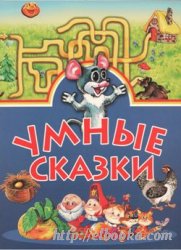 Сказки Марины             ПамфиловойСказки, которые помогут подготовить дошкольника к школе и справиться с трудностями в первом классе. Сказкотерапия позволяет сформировать позитивные модели поведения, избежать негативных эмоций, снизить уровень тревожности, повысить учебную мотивацию.
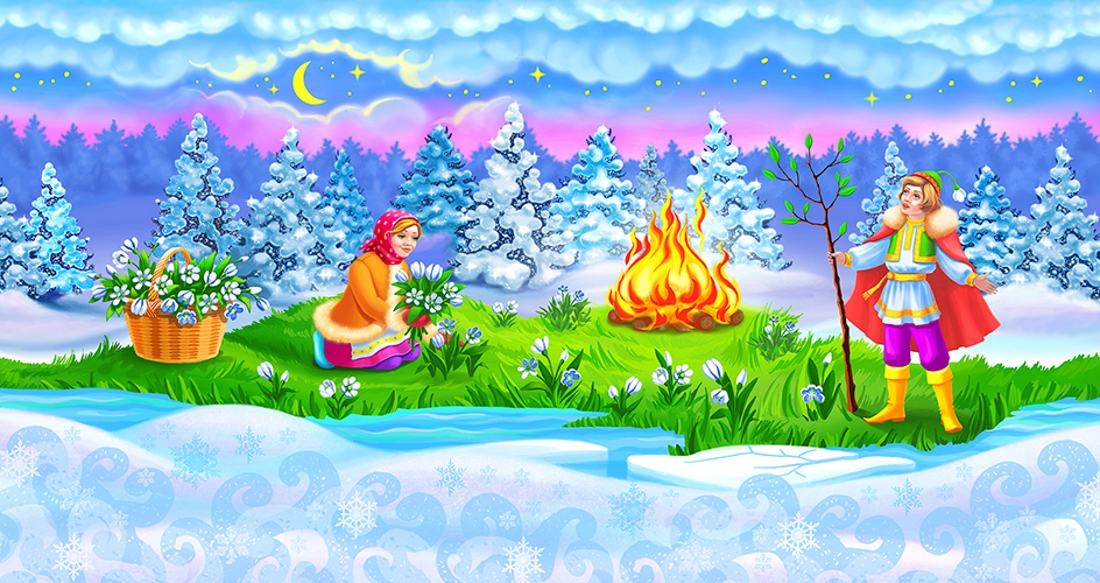 